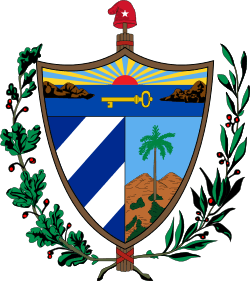 Nosotros los delegados del pueblo de Cuba, reunidos en Convención Constituyente, a fin dedotarlo de una nueva Ley fundamental que consolide su organización como Estadoindependiente y soberano, apto para asegurar la libertad y la justicia, mantener el orden ypromover el bienestar general, acordamos, invocando el favor de Dios, la siguienteConstitución:Título IDe la Nación, su territorio y forma de gobiernoArt. 1- Cuba es una nación  independiente y soberana organizada como República democrática, para el disfrute de la libertad política, la justicia social, el bienestar individual ycolectivo y la solidaridad humana. La Forma de Gobierno es República Federal. Todo organismo público  con jurisdicción en todo el territorio de la República  será un organismo Federal, de igual  forma serán  los poderes públicos con jurisdicción estatal y municipal.Art. 2- La soberanía reside en el pueblo y de éste dimanan todos los poderes públicos.Art. 3- EI territorio de la República  está integrado por la Isla de Cuba, la Isla de la Juventud y lasdemás islas y cayos adyacentes. La República  no concertará ni ratificará pactos o tratados que en forma alguna limiten o menoscaben la soberanía nacional o la integridad del territorio. El nombre oficial del país es  República de Cuba. Ésta  Constitución se fundamenta en la  indisoluble unidad de la Nación cubana, patria común e indivisible de todos los cubanos.Art. 4- El Territorio de la República  se divide en estados y éstos en términos municipales. Todos autónomos bajo los términos de esta constitución. Los  Estados se denominan: Pinar del Río, Artemisa, Mayabeque, Matanzas, Cienfuegos, Villa Clara, Sancti Spíritus, Ciego de Ávila, Camagüey, Las Tunas, Bayamo, Holguín, Santiago de Cuba, Distrito especial de Isla de  la Juventud y el Distrito Metropolitano de la Habana.Art. 5- La Bandera de la República  es la de Narciso López, que se izó en la fortaleza del Morroen La Habana el día veinte de mayo de mil novecientos dos, al transmitirse los Poderes públicosal pueblo de Cuba. El escudo nacional es El Escudo de la Palma Real. La República  no reconocerá ni consagrará con carácter nacional otra bandera, himno o escudo que aquellos a que este artículo se refiere. La capital es la Ciudad de  La Habana.En los edificios, fortalezas y dependencias públicas y en los actos oficiales no se izará másbandera que la nacional, salvo las extranjeras en los casos y en la forma permitidos por elProtocolo y por los usos internacionales, los tratados y las leyes. Por excepción podráenarbolarse en la ciudad de Bayamo, declarada monumento nacional, la bandera de CarlosManuel de Céspedes. El Himno nacional es el de Bayamo, compuesto por Pedro Figueredo, y será el único que se ejecute en todas la dependencias de Gobierno, cuarteles y actos oficiales. Los Himnos extranjeros podrán ejecutarse en los casos expresados anteriormente en relación con las banderas extranjeras.No obstante lo dispuesto en el párrafo segundo de este artículo en las fortalezas, cuarteles, municipios y capitales estatales se podrá izar las banderas que los identifiquen. Asimismo las sociedades, organizaciones o centros de cualquier clase podrán izar sus banderas o insignias en sus edificios, pero siempre el pabellón nacional ocupará lugar preferente.Art. 6- El idioma oficial de la República  es el español.Art. 7- Cuba condena la guerra de agresión; aspira a vivir en paz con los demás Estados y amantener con ellos relaciones y vínculos de cultura y de comercio.El Estado cubano hace suyos los principios y prácticas del derecho internacional que propendana la solidaridad humana, al respeto de la soberanía de los pueblos, a la reciprocidad entre losEstados y a la paz y la civilización universales.Título IIDe la nacionalidadArt. 8- La ciudadanía comporta deberes y derechos, cuyo ejercicio adecuado será regulado porla Ley.Art. 9- Todo cubano está obligado:a) A servir con las armas a la patria en los casos y en la forma que establezca la ley.b) A contribuir a los gastos públicos en la forma y cuantía que la Ley disponga.c) A cumplir la Constitución y las Leyes  y observar conducta cívica, inculcándola a los propios hijos y a cuantos estén bajo su abrigo, promoviendo en ellos la más pura conciencia nacional.Art.10- El ciudadano tiene derecho:a) A residir en su patria sin que sea objeto de discriminación ni extorsión alguna, no importacuáles sean su raza, clase, orientación sexual, opiniones políticas o creencias religiosas.b) A votar según disponga la Ley en las elecciones y referendos que se convoquen en laRepública.c) A recibir los beneficios de la asistencia social y de la cooperación pública, siempre que cumpla                   los requisitos para ello.d) A desempeñar funciones y cargos públicos.e) A la preferencia que en el trabajo dispongan la Constitución y la Ley.                      f) Los ciudadanos cubanos por nacimiento no perderán nunca su ciudadanía ni el derecho a                          residir en el país.                          Art. 11- La ciudadanía cubana se adquiere por nacimiento o por naturalización.Art. 12- Son cubanos por nacimiento:a) Todos los nacidos en el territorio de la República, con excepción de los hijos de los                      extranjeros que se encuentren al servicio de su gobierno. b) Los nacidos en territorio extranjero, de padre o madre cubanos.                                                      c) Los que habiendo nacido fuera del territorio de la República  de padre o madre natural de                    Cuba que hubiesen perdido esta nacionalidad, reclamen la ciudadanía cubana en la forma y con                     sujeción a las condiciones que señale la Ley.Art. 13- Son cubanos por naturalización:a) Los extranjeros que después de cinco años de residencia continua en el territorio de laRepública  y no menos de uno después de haber declarado su intención de adquirir lanacionalidad cubana, obtengan la carta de ciudadanía con arreglo a la Ley, siempre queconozcan el idioma español.b) El extranjero(a) que contraiga matrimonio con cubano(a), cuando tuvieren prole de esa unión o llevaren dos años de residencia continua en el país después de la celebración del matrimonio.Art. 14- Las cartas de ciudadanía y los certificados de nacionalidad cubana estarán exentos detributación.Art. 15- Pierden la ciudadanía cubana:a) Los cubanos por naturalización que residan tres años consecutivos en el país de sunacimiento, a no ser que expresen cada tres años, ante la autoridad consular correspondiente, su voluntad de conservar la ciudadanía cubana. La Ley podrá determinar delitos y causas deindignidad que produzcan la pérdida de la ciudadanía por naturalización, mediante sentenciafirme de los Tribunales competentes.                   Art. 16- Ni el matrimonio ni su disolución afectan a la nacionalidad de los cónyuges o de sushijos.La cubana(o) casada(o) con extranjero(a) conservará la nacionalidad cubana.El extranjero(a) que se case con cubano(a) conservará su nacionalidad de origen, o adquirirá la cubana, previa opción regulada por la Constitución, la Ley o los tratados internacionales.Art. 17- La ciudadanía cubana podrá recobrarse en la forma que prescriba la Ley. Art. 18- Ningún cubano por naturalización podrá desempeñar, a nombre de Cuba, funcionesoficiales en su país de origen.Título IIIDe la ExtranjeríaArt. 19- Los extranjeros residentes en el territorio de la República  se equiparan a los cubanos.a) En cuanto a la protección de su persona y bienes.b) En cuanto al goce de los derechos reconocidos en esta Constitución, con excepción de los quese otorgan exclusivamente a los nacionales.El Gobierno, sin embargo, tiene la potestad de obligar a un extranjero a salir del territorionacional en los casos y formas señalados en la Ley.Cuando se trate de extranjeros con familia cubana constituida en Cuba, deberá mediar fallojudicial para expulsión, conforme a lo que prescriben las Leyes en la materia.La Ley regulará la organización de las asociaciones de extranjeros, sin permitir discriminacióncontra los derechos de los cubanos que formen parte de ellas.c) En la obligación de acatar el régimen económico social de la República.d) En la obligación de observar la Constitución y las Leyes.e) En la obligación de contribuir a los gastos públicos en la forma y cuantía que la Leydisponga.f) En el sometimiento  a la jurisdicción y resoluciones de los Tribunales de justicia y autoridades de la República .g) En cuanto al disfrute de los derechos civiles, bajo las condiciones y con las limitaciones quela Ley prescriba.Título IVDerechos fundamentalesSección primera. De los derechos individualesArt. 20- Todos los cubanos son iguales ante la Ley. La República  no reconoce fueros niprivilegios.Se declara ilegal y punible toda discriminación por motivo de sexo, raza, color o clase, orientación sexual  y cualquiera otra lesiva a la dignidad humana.La Ley establecerá las sanciones en que incurran los infractores de este precepto.Art. 21- Las Leyes penales tendrán efecto retroactivo cuando sean favorables al delincuente. Seexcluye de este beneficio, en los casos en que haya mediado dolo, a los funcionarios o empleados públicos que delinquen en el ejercicio de su cargo y a los responsables de delitoselectorales y contra los derechos individuales que garantiza esta constitución. A los que incurriesen en estos delitos se les aplicarán las penas y calificaciones de la Ley vigente almomento de delinquir.Art. 22- Las demás Leyes no tendrán efecto retroactivo, salvo que la propia Ley lo determinepor razones de orden público, de utilidad social o de necesidad nacional, señaladasexpresamente en la Ley con el voto conforme de las dos terceras partes del número total de losmiembros de cada Cuerpo colegislador. Si fuera impugnado el fundamento de la retroactividad en vía de inconstitucionalidad, corresponderá al Tribunal  Constitucional decidir sobre el mismo, sin que pueda dejar de hacerlo por razón de forma y otro motivo cualquiera. En todo caso la propia ley establecerá el grado, modo y forma en que se indemnizarán los daños, si los hubiere, que la retroactividad infiriese a los derechos adquiridos legítimamente al amparo de una legislación anterior.La ley acordada al amparo de este artículo no será válida si produce efectos contrarios a lodispuesto en el artículo 24 de esta Constitución.Art. 23- Las obligaciones de carácter civil que nazcan de los contratos o de otros actos uomisiones que las produzcan podrán ser anuladas o alteradas por el Poder Legislativo a petición                       expresa  del Poder Ejecutivo o Tribunal Competente.Art. 24- Se prohíbe la confiscación de bienes. Nadie podrá ser privado de su propiedad sino porautoridad judicial competente y por causa justificada de utilidad pública o interés social, ysiempre previo al pago de la correspondiente indemnización en efectivo fijada judicialmente.La falta de cumplimiento de estos requisitos determinará el derecho del expropiado a seramparado por Tribunales de Justicia, y en su caso reintegrado en su propiedad.La certeza de la causa de utilidad pública o interés social y la necesidad de la expropiacióncorresponderá decidirlas a los tribunales de Justicia en caso de impugnación.Art. 25- No podrá imponerse la pena de muerte sin la autorización de los Congresos Estatales, quienes deberán de aprobar o denegar la pena mediante el voto favorable de la mayoría simple. Se exceptúan los miembros de las Fuerzas Armadas por delitos de carácter militar y las personas culpables de traición o de espionaje en favor del enemigo en tiempo de guerra con nación extranjera.Art. 26- La Ley Procesal Penal establecerá las garantías necesarias para que todo delito resulteprobado independientemente del testimonio del acusado, del cónyuge y también de susfamiliares hasta el tercer grado de consanguinidad y segundo de afinidad. Se considerará inocente a todo acusado hasta que se dicte condena contra él.En todos los casos las autoridades y sus agentes levantarán acta de la detención que firmará eldetenido, a quien se le comunicará la autoridad que la ordenó, el motivo que la produce y ellugar adonde va a ser conducido, dejándose testimonio en el acta de todos estos particulares.Son públicos los registros de detenidos y presos.Todo hecho contra la integridad personal, la seguridad o la honra de un detenido será imputablea sus aprehensores o guardianes, salvo que se demuestre lo contrario. El subordinado podrárehusar el cumplimiento de las órdenes que infrinjan esta garantía. Ningún detenido o preso será incomunicado sin una orden judicial que por una causa probable justifique la incomunicación del preso.Solamente la jurisdicción ordinaria conocerá de las infracciones de este precepto, cualesquieraque sean el lugar, circunstancias y personas que en la detención intervengan.Art. 27- Todo detenido será puesto en libertad o entregado a la autoridad judicial competentedentro de las cuarenta y ocho horas siguientes al acto de su detención.Toda detención quedará sin efecto, o se elevará a prisión, por auto judicial fundado, dentro delas setenta y dos horas de haberse puesto el detenido a la disposición del juez competente.Dentro del mismo plazo se notificará al interesado el auto que se dictare.La prisión preventiva se guardará en lugares distintos y completamente separados de losdestinados a la extinción de las penas, sin que puedan ser sometidos los que así guarden prisióna trabajo alguno, ni a la reglamentación del penal para los que extingan condenas.Art. 28- Nadie será procesado ni condenado sino por juez o tribunal competente, en virtud deLeyes anteriores al delito y con las formalidades y garantías que éstas establezcan. No se dictarásentencia contra el procesado rebelde ni será nadie condenado en causa criminal sin ser oído.Art.28.1 No sé obligará a nadie a declarar contra sí mismo, ni contra sus cónyuges o parientes dentro del tercer grado de consanguinidad o segundo de afinidad.No se ejercerá violencia ni coacción de ninguna clase sobre las personas para forzarlas adeclarar. Toda declaración obtenida con infracción de este precepto será nula, y los responsables incurrirán en las penas que fije la Ley.Art. 29- Todo el que se encuentre detenido o preso fuera de los casos o sin las formalidades ygarantías que prevean la Constitución y las Leyes, será puesto en libertad, a petición suya o decualquier otra persona, sin necesidad de poder ni de dirección letrada, mediante sumarísimoprocedimiento de hábeas corpus ante los tribunales ordinarios de justicia.El Supremo Tribunal Federal  no podrá dedicar su jurisdicción ni admitir cuestiones de competencia en ningún caso ni por motivo alguno, ni aplazar su resolución que será preferente a cualquier otro asunto. Es absolutamente obligatoria la presentación ante el Tribunal que haya expedido el hábeas corpus de toda persona detenida o presa, cualquiera que sea la autoridad o funcionario, persona o entidad que la retenga, sin que pueda alegarse obediencia debida.                      Serán nulas, y así lo declarará de oficio la autoridad judicial cuantas disposiciones impidan oretarden la presentación de la persona privada de libertad, así como las que produzcan cualquier dilación en el procedimiento de hábeas corpus. Cuando el detenido o preso no fuere presentado ante el Tribunal que conozca de hábeas corpus, éste decretará la detención del infractor, el que será juzgado de acuerdo con lo que disponga la Ley.Los jueces o magistrados que se negasen a admitir la solicitud de mandamiento de hábeascorpus, o no cumplieren las demás disposiciones de este artículo, serán separados de susrespectivos cargos por la Sala de Gobierno del Supremo Tribunal Federal de Justicia .Art. 30- Toda persona podrá entrar y permanecer en el territorio nacional, salir de él, trasladarsede un lugar a otro y mudar de residencia, sin necesidad de carta de seguridad, pasaporte u otrorequisito semejante, salvo lo que se disponga en las Leyes sobre inmigración y las atribucionesde la autoridad en caso de responsabilidad criminal.A nadie se obligará a mudar de domicilio o residencia sino por mandato de autoridad judicial yen los casos y con los requisitos que la Ley señale.Ningún cubano podrá ser expatriado ni se le prohibirá la entrada en el territorio de la República.Art. 31- La República  brinda y reconoce el derecho de asilo a los perseguidos políticos,siempre que los acogidos a él respeten la soberanía y la Leyes nacionales.La República no autorizará la extradición de reos de delitos políticos ni intentará extraditar a loscubanos reos de esos delitos que se refugiaran en territorio extranjero, siempre y cuando el delito no constituya desorden o grave alteración del orden público.Cuando procediere, conforme a la Constitución y la Ley, la expulsión de un extranjero delterritorio nacional, ésta no se verificará si se tratase de asilado político hacia el territorio delEstado que pueda reclamarlo.Art. 32- Es inviolable el secreto de la correspondencia y demás documentos privados, y niaquélla ni éstos podrán ser ocupados ni examinados sino a virtud de auto fundado de juezcompetente y por los funcionarios o agentes oficiales. En todo caso, se guardará secreto respecto de los extremos ajenos al asunto que motivará la ocupación o examen. En los mismos términos se declara inviolable el secreto de la comunicación telegráfica, telefónica y cablegráfica.Art. 33- Toda persona podrá, sin sujeción a censura previa, emitir libremente su pensamiento depalabra, por escrito o por cualquier otro medio gráfico u oral de expresión, utilizando para ellocualesquiera o todos los procedimientos de difusión disponibles.Sólo podrá ser recogida la edición de libros, folletos, discos, películas, periódicos opublicaciones de cualquier índole cuando atente contra la honra de las personas, el orden socialo la paz pública, previa resolución fundada de autoridad judicial competente y sin perjuicio delas responsabilidades que se deduzcan del hecho delictuoso cometido.En los casos a que se refiere este artículo no se podrá ocupar ni impedir el uso y disfrute de loslocales, equipos o instrumentos que utilice el órgano de publicidad de que se trate, salvo porresponsabilidad civil.Art. 34- El domicilio es inviolable y, en su consecuencia, nadie podrá entrar de noche en elajeno sin el consentimiento de su morador, a no ser para socorrer a víctimas de delito o desastre; ni de día, sino en los casos y en la forma determinados por la ley. En caso de suspensión de esta garantía será requisito indispensable para penetrar en el domicilio de una persona que lo haga la propia autoridad competente, mediante orden o resolución escrita de la que se dejará copia auténtica al morador, a su familia o al vecino más próximo, según proceda. Cuando la autoridad  delegue en alguno de sus agentes se procederá del mismo modo.Art. 35- Es libre la profesión de todas las religiones, así como el ejercicio de todos los cultos,sin otra limitación que el respeto a la moral cristiana y al orden público. La iglesia estaráseparada del Estado, el cual no podrá subvencionar ningún culto.Art. 36- Toda persona tiene derecho a dirigir peticiones a las autoridades y a que le seanatendidas y resueltas en término no mayor de treinta días, comunicándosele loresuelto. Transcurrido el plazo de la ley, o en su defecto, el indicado anteriormente, elinteresado podrá recurrir, en la forma que la Ley autorice, como si su petición hubiese sidodenegada.Art. 37- Los habitantes de la República  tienen el derecho de reunirse pacíficamente y sin armas, y el de desfilar y asociarse para todos los fines lícitos de la vida, conforme a las normas legales correspondientes, sin más limitaciones que la indispensable para asegurar el orden público.Es ilícita la formación y existencia de organizaciones políticas contrarias al régimen delgobierno representativo democrático de la República , o que atenten contra la plenitud de lasoberanía nacional.Art. 38- Se declara punible todo acto por el cual se prohíba o limite al ciudadano participar en lavida política de la nación.Art. 39- Solamente los ciudadanos cubanos podrán desempeñar funciones públicas que tenganaparejada jurisdicción.Art. 40- Las disposiciones legales, gubernativas o de cualquier otro orden que regulen elejercicio de los derechos que esta Constitución garantiza, serán nulas si los disminuyen,restringen o adulteran.Es legítima la resistencia adecuada para la protección de los derechos individuales garantizadosanteriormente. La acción para perseguir las infracciones de este Título es pública, sin caución ni formalidad de ninguna especie y por simple denuncia. La enumeración de los derechos garantizados en este Título no excluye los demás que esta Constitución establezca, ni otros de naturaleza análoga o que se deriven del principio de la soberanía del pueblo y de la forma republicana del gobierno.Sección segunda. De las garantías constitucionalesArt. 41- Las garantías constitucionales de los derechos reconocidos en los artículos veintisiete, veintiocho punto uno, veintinueve, treinta (párrafos primero y segundo), treinta y dos, treinta ytres, treinta y seis, y treinta y siete (párrafo primero) de esta Constitución podrán suspenderse,en todo o en parte del territorio nacional, por un período no mayor de cuarenta y cinco díasnaturales, cuando lo exija la seguridad de la República, o en caso de guerra o invasión del territorio nacional, grave alteración del orden u otros que perturben hondamente la tranquilidad pública. La suspensión de las garantías constitucionales sólo podrá dictarse mediante una Ley especial acordada por el Congreso, o mediante Decreto del Poder Ejecutivo; pero en este último caso en el mismo Decreto de suspensión se convocará al Congreso para que, dentro de un plazo de cuarenta y ocho horas y reunido en un solo Cuerpo, ratifique o no la suspensión, en votación nominal y por mayoría absoluta de votos. En el caso de que el Congreso así reunido vetase en contra de la suspensión, las garantías quedarán automáticamente restablecidas. En caso que el Congreso no pueda reunirse la Diputación Permanente asumirá  tal responsabilidad. Art. 42- El Territorio en que fueron suspendidas las garantías a que se refiere el artículo anteriorse regirá por la Ley de Orden Público dictada con anterioridad; pero ni en dicha Ley ni en otraalguna podrá disponer la suspensión de más garantías que las mencionadas.Tampoco podrá hacerse declaración de nuevos delitos ni imponerse otras penas que lasestablecidas por la Ley al disponerse la suspensión.Los detenidos por los motivos que hayan determinado la suspensión deberán ser recluidos enlugares especiales destinados a los procesados o penados por delitos políticos o sociales.Queda prohibido al Poder Ejecutivo la detención de persona alguna por más de diez días sin hacer entrega de ella a la autoridad judicial.Título VDe la Familia y la CulturaSección primera. FamiliaArt. 43- La familia, la maternidad y el matrimonio tienen la protección del Estado.Sólo es válido el matrimonio autorizado por funcionarios con capacidad legal para realizarlo.El matrimonio judicial es gratuito y será mantenido por la ley. El matrimonio es el fundamentolegal de la familia y descansa en la igualdad absoluta de derechos para ambos cónyuges; deacuerdo con este principio se organizará su régimen económico.La mujer casada disfruta de la plenitud de la capacidad civil, sin que necesite de licencia oautorización marital para regir sus bienes, ejercer libremente el comercio, la industria, profesión, oficio o arte y disponer del producto de su trabajo.El matrimonio puede disolverse por acuerdo de los cónyuges o a petición de cualquiera de losdos, por las causas y en la forma establecidas en la ley.Los Tribunales determinarán los casos en que por razón de equidad la unión entre personas concapacidad legal para contraer matrimonio será equiparada, por su estabilidad y singularidad, almatrimonio civil. Las pensiones por alimentos a favor de la mujer y de los hijos gozarán de preferencia respecto acualquier obligación y no podrá oponerse a esa preferencia la condición de inembargable deningún sueldo, pensión o ingreso económico de cualquier clase que sea.Salvo que la mujer tuviera medios justificados de subsistencia o fuere declarada culpable, sefijará en su beneficio una pensión proporcionada a la posición económica del marido y teniendoen cuenta a la vez las necesidades de la vida social. Esta pensión será pagada y garantizada por el marido divorciado y subsistirá hasta que su ex cónyuge contrajera nuevo matrimonio, sin perjuicio de la pensión que se fijará a cada hijo, la cual deberá ser también garantizada. La Ley impondrá adecuadas sanciones a los que en caso de divorcio, de separación o cualquiera otra circunstancia, traten de burlar o eludir esa responsabilidad.Art. 44- Los padres están obligados a alimentar, asistir, educar e instruir a sus hijos, y éstos arespetar y asistir a sus padres. La Ley asegurará el cumplimiento de estos deberes con garantíasy sanciones adecuadas.Art. 45- El régimen fiscal, los seguros y la asistencia social se aplicarán de acuerdo con lasnormas de protección a la familia establecidas en esta Constitución. La niñez y la juventudestarán protegidas contra la explotación y el abandono moral y material. La República, El Estado y el Municipio organizarán instituciones adecuadas al efecto.Art. 46- Dentro de las restricciones señaladas en esta Constitución, el cubano tendrá libertad detestar sobre  la herencia.Sección segunda. CulturaArt. 47- La cultura, en todas sus manifestaciones, constituye un interés primordial de la República, son libres la investigación científica, la expresión artística y la publicación de sus resultados, así como la enseñanza, sin perjuicio, en cuanto a ésta, de la inspección y reglamentación que al  corresponda y que la Ley establezca.Art. 48- La instrucción primaria y secundaria es obligatoria para el menor en edad escolar, y su dispensación lo será para el Estado, sin perjuicio de la cooperación encomendada a la iniciativa municipal. Tanto estas enseñanzas como la pre-primaria y las vocaciones serán gratuitas cuando las imparta La República, el Estado o el Municipio. Asimismo lo será el material docente necesario. Será gratuita la segunda enseñanza elemental y toda enseñanza superior que imparta el Estado o los Municipios, con exclusión de los estudios preuniversitarios especializados y losuniversitarios. En los Institutos creados o que se creasen en lo sucesivo con categoría depreuniversitarios, la Ley podrá mantener o establecer el pago de una matrícula módica decooperación, que se destinará a las atenciones de cada establecimiento.El Estado ofrecerá las enseñanzas oficiales gratuitas a los jóvenes que, habiendo acreditado vocación y aptitud sobresalientes, se vieren impedidos, por insuficiencia de recursos, de hacer tales estudios por su cuenta.Art. 49- El Estado mantendrá un sistema de escuelas para adultos, dedicadas particularmente ala eliminación y prevención del analfabetismo; escuelas rurales predominantemente prácticas,organizadas con vista de los intereses de las pequeñas comunidades agrícolas, marítimas o decualquier clase, y escuelas de artes y oficios y de técnica y agrícola, industrial y comercial,orientadas de modo que respondan a las necesidades de la economía. Todas estasenseñanzas serán gratuitas, y a su sostenimiento colaborarán los Municipios.Art. 50- El Estado sostendrá las escuelas normales indispensables para la preparación técnica delos maestros encargados de la enseñanza primaria en las escuelas públicas. Ningún otro centropodrá expedir títulos de maestros primarios, con excepción de las Escuelas de Pedagogía de lasUniversidades.Lo anteriormente dispuesto no excluye el derecho de las escuelas creadas por la Ley para laexpedición de Títulos docentes en relación con las materias especiales objeto de sus enseñanzas. Estos títulos docentes de capacidad especial darán derecho a ocupar con toda preferencia las plazas vacantes o que se creen en las respectivas escuelas y especialidades.Para la enseñanza de la economía doméstica, corte y costura e industria para la mujer, deberá de poseerse el título de maestra de economía, artes, ciencias domésticas e industriales, expedido por la Escuela del Hogar.Art. 51- La enseñanza pública se constituirá en forma orgánica de modo que exista unaadecuada articulación y continuidad entre todos sus grados, incluyendo el superior. El sistemaoficial proveerá al estímulo y desarrollo vocacionales, atendiendo a la multiplicidad de lasprofesiones y teniendo en cuenta las necesidades culturales y prácticas de la nación.Toda enseñanza, pública o privada, estará inspirada en un espíritu de cubanidad y de solidaridadhumana, tendiendo a formar en la conciencia de los educandos el amor a la patria, a susinstituciones democráticas y a todos los que por una y otras lucharon.Art. 52- Toda enseñanza pública será dotada en los presupuestos de la República, el Estado, o el Municipio, y se hallará bajo la dirección técnica y administrativa del Ministerio de Educación,salvo aquellas enseñanzas que por su índole especial dependan de otros Ministerios. El Ministerio de Educación supervisará y administrará técnicamente las escuelas privadas.El Presupuesto del Ministerio de Educación no será inferior al ordinario de ningún otroMinisterio, salvo caso de emergencia declarada por la Ley.El sueldo mensual del maestro de instrucción primaria no deberá ser, en ningún caso, inferior ala millonésima parte del presupuesto total de la República .El personal docente oficial tiene los derechos y deberes de los funcionarios públicos.La designación, ascensos, traslados y separación de los maestros y profesores públicos,inspectores, técnicos y demás funcionarios escolares se regulará de modo que en ello no influyan consideraciones ajenas a las estrictamente técnicas.Todos los cargos de dirección y supervisión de la enseñanza primaria oficial serándesempeñados por técnicos graduados de la Facultad universitaria correspondiente.Art. 53- Las Universidades  son autónomas y estarán gobernadas de acuerdo a susestatutos y con la ley que los mismos deban anteponerse.El Estado contribuirá a crear el patrimonio universitario y al sostenimiento de lasUniversidades, consignando a este último fin, en sus presupuestos nacionales, la cantidad que fije la Ley.Art. 54- Podrán crearse Universidades oficiales o privadas y cualesquiera otras instituciones ycentros de altos estudios. La Ley determinará las condiciones que hayan de regularlos.Art. 55- La enseñanza oficial será laica. Los centros de enseñanza privada estarán sujetos a lareglamentación e inspección del Estado: pero en todo caso conservarán el derecho de impartir,separadamente de la instrucción técnica, la educación religiosa que deseen.Art. 56- En todos los centros docentes, públicos o privados, la enseñanza de la Literatura, laHistoria y la Geografía Cubana, y de la Cívica y de la Constitución, deberán ser impartidas pormaestros cubanos por nacimiento y mediante textos de autores que tengan esa misma condición.Art. 57- Para ejercer la docencia se requiere acreditar la capacidad en la forma que la Leydisponga. La Ley determinará qué profesiones, artes u oficios no docentes requieren títulos para su ejercicio, y la forma en que deben obtenerse.El Estado asegurará la preferencia de  los servicios públicos a los ciudadanos preparados oficialmente para la respectiva especialidad.Art. 58- La República  regulará por medio de la Ley la conservación del tesoro cultural de la Nación, su riqueza artística e histórica, así como también protegerá especialmente los monumentos nacionales y lugares notables por su belleza natural o por su reconocido valor artístico o histórico.Art. 59- Se creará un Consejo Nacional de Educación y cultura que, presidido por el Ministeriode Educación, estará encargado de fomentar, orientar técnicamente o inspeccionar lasactividades educativas, científicas y artísticas de la Nación.Su opinión será oída por el Congreso en todo proyecto de ley que se relacione con materias de su competencia.Título VIDel Trabajo y de la PropiedadSección primera. TrabajoArt. 60- El trabajo es un derecho inalienable del individuo. La República  empleará todos los recursos necesarios para proporcionar ocupación a todo el que carezca de ella y asegurará a todo trabajador, manual o intelectual, las condiciones económicas necesarias a una existencia digna.Art. 61- Todo trabajador manual o intelectual de empresas públicas o privadas, la República, el Estado, o el Municipio, tendrá garantizado un salario o sueldo mínimo, que se determinaráatendiendo a las necesidades normales del trabajador en el orden material y cultural, y considerándolo como jefe de familia.La Ley establecerá la manera de regular periódicamente los salarios sueldos mínimos por mediode comisiones paritarias para cada rama del trabajo, de acuerdo con el nivel de vida y con laspeculiaridades de cada región y de cada actividad industrial, comercial o agrícola.En los trabajos a destajo, por ajuste o precio alzado, será obligatorio que quede racionalmenteasegurado el salario mínimo por jornada de trabajo. El mínimo de todo salario o sueldo es inembargable, salvo las responsabilidades por pensionesalimenticias en la forma que establezca la Ley. Son también inembargables los instrumentos delabor de los trabajadores. El salario mínimo sólo podrá ser aumentado en ningún caso será disminuido.Art. 62- A  trabajo igual en idénticas condiciones corresponderá siempre igual salario, cualesquiera que sean las personas que lo realicen. No existirá brecha salarial por motivo de sexo.Art. 63- No se podrá hacer en el sueldo o salario de los trabajadores manuales e intelectualesningún descuento que no esté autorizado por la Ley.Art. 64- Queda totalmente prohibido el pago en vales, fichas mercancías o cualquier otro signorepresentativo con que se pretenda sustituir la moneda del curso legal. Su contravención serásancionada por la ley.Art. 65- Se establecen los seguros sociales como derecho irrenunciable e imprescindible de lostrabajadores, con el concurso equitativo del Estado, los patronos y los propios trabajadores, a fin de proteger a éstos de manera eficaz contra la invalidez, la vejez, el desempleo y demás contingencias del trabajo en la forma que la Ley determine. Se establece asimismo el derecho de jubilación por antigüedad y el de pensión por causa de muerte.La administración y el gobierno de las instituciones a que se refiere el párrafo primero de esteartículo, en la forma que determine la Ley, será por el  Banco de Seguros Sociales.Se declara igualmente obligatorio el seguro por accidentes de trabajo y enfermedadesprofesionales, bajo la fiscalización del Estado.Los fondos o reservas de los seguros sociales no podrán ser objeto de transferencias, ni se podrádisponer de los mismos para fines distintos de los que determinaron su creación.Art. 66- La jornada máxima de trabajo no podrá exceder de ocho horas al día. Este máximopodrá ser reducido hasta seis horas diarias para los mayores de dieciséis años y menores dedieciocho.La labor máxima semanal será de cuarenta y cuatro horas, equivalentes a cuarenta y ocho en elsalario, exceptuándose las industrias que, por su naturaleza, tienen que realizar su producción ininterrumpidamente dentro de cierta época del año, hasta que la Ley determine sobre elrégimen definitivo de esta excepción. Queda prohibido el trabajo a los menores de dieciséis años.Art. 67- Se establece para todos los trabajadores manuales e intelectuales el derecho al descanso retribuido de dos meses por cada diez de trabajo dentro de cada año natural, los dos meses se dividirán en quince días por cada trimestre. Aquellos que, por la índole de su trabajo u otra circunstancia, no hayan laborado los diez meses, tienen derecho al descanso retribuido de duración proporcional al tiempo trabajado.Cuando por ser fiesta o duelo nacional los obreros vaguen en su trabajo los patronos deberánabonarles los salarios correspondientes.Sólo habrá diez días de fiesta y duelos nacionales en que sea obligatorio el cierre de losestablecimientos industriales o comerciales o de los espectáculos públicos, en su caso. Losdemás serán de fiesta o duelo oficial y se celebrarán sin que se suspendan las actividadeseconómicas de la Nación.Art. 68- La Ley regulará la protección a la maternidad obrera, extendiéndola a las empleadas.La mujer grávida no podrá ser separada de su empleo, ni se le exigirá efectuar, dentro del mismo trabajos que requieran esfuerzos físicos considerables.Durante las seis semanas que precedan inmediatamente al parto, y las dieciséis que le sigan, gozará de descanso forzoso, retribuido igual que su trabajo conservando el empleo y todos los derechos anexos al mismo y correspondientes a su contrato de trabajo. En el periodo de lactancia se le concederán dos descansos extraordinarios al día, de una hora cada uno, para alimentar a su hijo.Art. 69- Se reconoce el derecho de sindicación a los patronos, empleados privados y obreros,para los fines exclusivos de su actividad económico social.La autoridad competente tendrá un término de treinta días para admitir o rechazar la inscripción de un sindicato obrero o patronal. La inscripción determinará la personalidad jurídica del sindicato obrero patronal. La ley regulará lo concerniente al reconocimiento del sindicato por los patronos y por los obreros, respectivamente.No podrán disolverse definitivamente los sindicatos sin que recaiga sentencia firme de lostribunales de justicia Las directivas de estas asociaciones estarán integradas exclusivamente por cubanos de nacimiento.Art. 70- Se establece la colegiación obligatoria de las demás profesiones reconocidasoficialmente por el Estado.Art. 71- Se reconoce el derecho de los trabajadores a la huelga y el de los patrones al paro,conforme a la regulación que la Ley establezca para el ejercicio de ambos derechos.Art. 72- La Ley regulará el sistema de contratos colectivos de trabajo, los cuales serán deobligatorio cumplimiento para patronos y obreros.Serán nulas y no obligarán a los contratantes, aunque se expresen en un convenio de trabajo uotro pacto cualquiera, las estipulaciones que impliquen renuncia, disminución, adulteración odejación de algún derecho reconocido a favor del obrero en esta Constitución o en la Ley.Art. 73- El cubano por nacimiento tendrá en el trabajo una participación preponderante, tanto en el importe total de los sueldos y salarios como en las distintas categorías de trabajo, en la forma que determine la Ley.También se extenderá la protección al cubano naturalizado con familia nacida en el territorionacional, con preferencia sobre el naturalizado que no se halle en esas condiciones y sobre losextranjeros. En el desempeño de los puestos técnicos indispensables se exceptuará de lo preceptuado en los párrafos anteriores al extranjero, previa las formalidades de la Ley y siempre con la condición de facilitar a los nativos el aprendizaje del trabajo técnico de que se trate.Art. 74- El Ministerio del Trabajo cuidará, como parte esencial, entre otras, de su política socialpermanente, de que en la distribución de oportunidades de trabajo en la industria y en elcomercio no prevalezcan prácticas discriminatorias de ninguna clase. En las remociones depersonal, y en la creación de nuevas plazas, así como en las nuevas fábricas, industrias ocomercios que se establecieren será obligatorio distribuir las oportunidades de trabajo sindistingos de raza o color, siempre que se satisfagan los requisitos de idoneidad. La leyestablecerá que toda otra práctica será punible y perseguible de oficio o a instancia de parteafectada.Art. 75- La formación de empresas cooperativas, ya sean comerciales, agrícolas, industriales, deconsumo o de cualquier otra índole, serán auspiciadas por la Ley; pero ésta regulará ladefinición, constitución y funcionamiento de tales empresas de modo que no sirvan para eludir  o adulterar las disposiciones que para el régimen del trabajo establece esta Constitución.Art. 76- La Ley regulará la inmigración atendiendo el régimen económico nacional y a lasnecesidades sociales. Queda prohibida la importación de braceros contratados, así como todainmigración que tienda a envilecer las condiciones del trabajo.Art. 77- Ninguna empresa podrá despedir a un trabajador sin previo expediente y con las demásformalidades que establezca la Ley, la cual determinará las causas justas de despido.Art. 78- El patrono será responsable del cumplimiento de las leyes sociales, aun cuando contrateel trabajo por intermediario. En todas las industrias y clases de trabajo en que se requieranconocimientos técnicos, será obligatorio el aprendizaje en la forma que establezca la Ley.Art. 79- El Estado y el Municipio fomentará la creación de viviendas baratas para obreros.La ley determinará las empresas que, por emplear obreros fuera de los centros de población,estarán obligadas a proporcionar a los trabajadores habitaciones adecuadas, escuelas, enfermerías, y demás servicios y atenciones propicias al bienestar físico y moral del trabajador ysu familia.Asimismo la Ley reglamentará las condiciones que deban reunir los talleres, fábricas y localesde trabajo de todas clases.Art. 80- Se establecerá la asistencia social bajo la dirección del Ministerio de Trabajo y Asistencia Social organizándolo por medio de la legislación pertinente, y proveyéndolo a las reservas necesarias con los fondos que la misma determine.Se establecen las carreras hospitalarias, sanitarias, forense y las demás que fueren necesariaspara organizar en forma adecuada los servicios oficiales correspondientes.Las instituciones de beneficencia de la República, el Estado y el Municipio prestarán sus servicios con carácter gratuito sólo a personas con baja o nula solvencia económica.Art. 81- Se reconoce el mutualismo como principio y práctica sociales. La Ley regulará sufuncionamiento de manera que disfruten de sus beneficios las personas de recursos modestos ysirva, a la vez de justa y adecuada protección al profesional.Art. 82- Solamente podrán ejercer las profesiones que requieren título oficial, salvo lo dispuestoen el Art. 57 de esta Constitución, los cubanos por nacimiento, los naturalizados que hubierenobtenido esa condición con cinco años o más de anterioridad a la fecha en que solicitaren laautorización para ejercer. El Congreso podrá, sin embargo, por Ley extraordinaria, acordar lasuspensión temporal de este precepto cuando, por razones de utilidad pública resultase necesaria o conveniente la cooperación de profesionales o técnicos extranjeros en el desarrollo de iniciativas públicas o privadas de interés nacional. La Ley que así lo acordare fijará el alcance ytérmino de la autorización.En el cumplimiento de este precepto, así como en los casos en que por alguna Ley oReglamento se regule el ejercicio de cualquiera nueva profesión, arte u oficio, se respetarán losderechos al trabajo adquiridos por las personas que hasta ese momento hubieran ejercido laprofesión, arte u oficio de que se trate, y se observarán los principios de reciprocidadinternacional.Art. 83- La ley regulará la forma en que podrá realizarse el traslado de fábricas y talleres a losefectos de evitar que se envilezcan las condiciones de trabajo.Art. 84- Los problemas que se deriven de las relaciones entre el capital y el trabajo se someterána comisiones de conciliación integradas por representaciones paritarias de patronos y obreros.La ley señalará el funcionario judicial que presidirá dichas comisiones en el Tribunal República ante el cual sus resoluciones serán recurribles.Art. 85- A fin de asegurar el cumplimiento de la legislación social, el Estado proveerá  lavigilancia e inspección de las empresas. El estado creará empleos para personas que por su edad se ven imposibilitados de encontrar trabajo digno antes de la jubilación.                       Art. 86- La enumeración de los derechos y beneficios a que esta Sección se refiere no excluyeotros que se deriven del principio de la justicia social y serán aplicables por igual a todos losfactores concurrentes al proceso de la producción.                    Párrafo Único. Los trabajadores de fábricas o de cualquier empleo que por la naturaleza de su tarea vaguen por estar en tiempo muerto deberán ser reubicados a otras tareas de igual remuneración por su empleador. La Ley reglará el proceder de los empleadores en este caso. Sección segunda. PropiedadArt. 87-La República  reconoce la existencia y legitimidad de la propiedad privada en sumás amplio concepto de función social y sin más limitaciones que aquellas que por motivos denecesidad pública o interés social establezca la Ley.Art. 88- El subsuelo pertenece a la República  y a los Estados que podrá hacer concesiones para su explotación, conforme a lo que establezca la Ley. La propiedad minera concedida y no explotada dentro del término que fije la Ley, será declarada nula y reintegrada a la República  o los Estados.Art. 89- La República o el Estado tendrán el derecho de tanteo en toda adjudicación, o venta forzosa de propiedades inmuebles y de valores representativos de propiedades inmobiliarias por motivos de necesidad pública o interés social que establezca la Ley.Art. 90- Se proscribe el latifundio y a los efectos de su desaparición, la Ley señalará el máximode extensión de la propiedad que cada persona o entidad pueda poseer para cada tipo deexplotación a que la tierra se dedique y tomando en cuenta las respectivas peculiaridades.La Ley limitará restrictivamente la adquisición y posesión de la tierra por personas y compañíasextranjeras, y adoptará medidas que tiendan a revertir la tierra al cubano.Art. 91- El padre de familia que habite, cultive y explote directamente una finca rústica de supropiedad, siempre que el valor de ésta no exceda de quince mil pesos, podrá declararla concarácter irrevocable como propiedad familiar, en cuanto fuera imprescindible para su vivienda ysubsistencia, y quedará exenta de impuestos y será inembargable e inalienable salvo porresponsabilidades anteriores a esta Constitución.Las mejoras que excedan de la suma anteriormente mencionada abonarán los impuestoscorrespondientes en la forma que establezca la Ley. A los efectos de que pueda explorarse dichapropiedad, su dueño podrá gravar o dar en garantía siembras, plantaciones, frutos y productos de la misma.Art. 92- Todo autor o invento disfrutará de la propiedad exclusiva de su obra o invención, conlas limitaciones que señale la Ley en cuanto a tiempo y forma.Las concesiones de marcas industriales y comerciales y demás reconocimiento de créditomercantil con indicaciones de procedencia cubana, serán nulos si se usaren, en cualquier forma,para amparar o cubrir artículos manufacturados fuera del territorio nacional.Art. 93- No se podrán imponer gravámenes perpetuos sobre la propiedad del carácter de loscensos y otros de naturaleza análoga y en tal virtud queda prohibido su establecimiento. EICongreso en término de tres legislaturas, aprobará una Ley regulando la liquidación de losexistentes. Quedan exceptuados de lo prescrito en el párrafo anterior los censos o gravámenes establecidoso que se establezcan a beneficio de la República , el Estado o el Municipio, o a favor deinstituciones públicas de toda clase o de instituciones privadas de beneficencia.Art. 94- Es obligación de cada Estado hacer cada diez años por lo menos un Censo de población que refleje todas las actividades económicas y sociales, así como publicar regularmente un Anuario Estadístico.Art. 95- Se declaran imprescriptibles sobre los bienes de las instituciones de beneficencia.Art. 96- Se declaran de utilidad pública, y por lo tanto en condiciones de ser expropiadas por elLa República, el Estado o el Municipio, aquellas porciones de terreno que donadas por personas de la antigua nobleza española para la fundación de una villa o población y empleadasefectivamente para este fin, adquiriendo el carácter de Ayuntamiento, fueron posteriormenteocupadas o inscritas por los herederos o causahabientes del donante. Los vecinos de dicha villa o ciudad que posean edificios u ocupen solares en la parte urbanizada podrán obtener en la entidad expropiadora, que se le transmita el dominio y posesión de los solares o parcelas que ocupen, mediante el pago del precio proporcional que corresponda.Título VIIDel sufragio y de los oficios públicosSección primera. SufragioArt. 97- Se establece para todos los ciudadanos cubanos como derecho, deber y función elsufragio universal, igualitario y secreto.Esta función será obligatoria; y todo el que salvo impedimento admitido por la Ley, dejare devotar en una elección o referendo será objeto de las sanciones que la Ley le imponga y careceráde capacidad para ocupar magistratura o cargo público alguno durante dos años, a partir de lafecha de la infracción.Art. 98- Por medio del referendo decidirá la mayoría de los votos válidamente emitidos, salvo las excepciones establecidas en esta Constitución. El resultado se hará público de modo oficial tan pronto como lo conozca el organismo competente. El voto se contará única y exclusivamente a la persona a cuyo favor se haya depositado, sin que pueda acumulársele a otro candidato. Además, en los casos de representación proporcional se contará el sufragio emitido a favor del candidato para determinar el factor del partido.Art. 99- Son electores todos los cubanos de uno u otro sexo, mayores de dieciocho años, conexcepción de los siguientes:a) Los asilados.b) Los incapacitados mentalmente, previa declaración judicial de su incapacidad.c) Los inhabilitados judicialmente por causa de delito. Art. 100- El Código electoral establecerá el carnet de identidad, con la fotografía del elector, sufirma y huellas digitales y los demás requisitos necesarios para la mejor identificación.Art. 101- Es punible toda forma de coacción para obligar a un ciudadano a afiliarse, votar omanifestar su voluntad en cualquier operación electoral. Se castigará esta infracción y se aplicará el duplo de la pena, además de imponerse la inhabilitación permanente para el desempeño de cargos públicos, cuando la coacción la ejecute por sí o por persona intermedia una autoridad o su agente, funcionario o empleado.Art. 102- Es libre la organización de partidos y asociaciones políticas, no podrán, sin embargo,formarse agrupaciones políticas de raza, sexo o clase. Los partidos políticos sólo concurrirán a elecciones para cargos en el poder ejecutivo  nunca lo harán para el legislativo, ninguna persona que integre algún partido podrá ser electo para ningún cargo en el poder legislativo sino hasta cinco años de haber abandonado el partido al cual pertenece, ni ningún familiar hasta el tercer grado de consanguinidad en el mismo período. Para la Constitución de nuevos partidos políticos es indispensable presentar, junto con lasolicitud correspondiente, un número de adhesiones igual o mayor al tres por ciento del Censoelectoral correspondiente, según se trate de partidos federales, estatales o municipales. Elpartido que en una elección general o especial no obtenga un número de votos que representedicho tanto por ciento desaparecerá como tal o se procederá de oficio a tacharlo del registro dePartidos. Podrán presentar candidatura los partidos políticos e independientes. Se reorganizarán en un solo día, seis meses antes de cada elección presidencial o de gobernadores y de alcaldes o concejales. EI Supremo Tribunal Federal Electoral tachará, de oficio, del Registro de Partidos los que en tal oportunidad no se reorganizaron. Las asambleas de los partidos conservarán todas sus facultades y no podrán disolverse sino mediante reorganización legal. En todo caso serán los únicos organismos encargados de acordar postulaciones, sin que en ningún caso pueda delegarse esta facultad.Art. 103- La Ley establecerá reglas y procedimientos que garanticen la intervención de lasminorías en la formación del Censo de electores, en la organización o reorganización de lasasociaciones y partidos políticos y en las demás operaciones electorales, y les asegurarárepresentación en los organismos electivos de la República , el Estado y el Municipio.Art. 104- Son nulas todas aquellas disposiciones modificativas de la legislación electoral quesean dictadas después de haberse convocado una elección o referendo o antes de que tomenposesión los que resulten electos o se conozca el resultado definitivo del referendo. Seexceptúan de esta prohibición aquellas modificaciones que fueren pedidas expresamente por elEl Supremo Tribunal Federal Electoral y se acordasen por las dos terceras partes del Congreso.Desde la convocatoria a elecciones hasta la toma de posesión de los electos, el Supremo Tribunal Federal Electoral tendrá jurisdicción sobre las Fuerzas Armadas y sobre los Cuerpos de Policía, al solo efecto de garantizar la pureza de la función electoral. La  Diputación Permanente vigilará que se cumpla lo anterior para evitar abusos de poder.Sección segunda. Oficios públicos 	Art. 105- Son funcionarios, empleados y obreros públicos los que, previa demostración decapacidad y cumplimiento de los demás requisitos y formalidades establecidos por la Ley, seandesignados por autoridad competente para el desempeño de funciones o servicios públicos yperciban o no sueldo o jornal con cargo a los presupuestos de la República , el Estado o elMunicipio, o de entidades autónomas.Art. 106- Los funcionarios, empleados y obreros públicos civiles de todos los poderes de la República, el Estado, del Municipio y de las entidades o corporaciones autónomas, sonservidores exclusivamente de los intereses generales de la República  y su inamovilidad segarantiza por esta Constitución, con excepción de los que desempeñen cargos políticos y deconfianza.Art. 107- Son cargos políticos y de confianza:a) Los Ministros y Subsecretarios de Despacho, los Embajadores, Enviados Extraordinarios yMinistros Plenipotenciarios y los Directores Generales, éstos en los casos en que la Ley no losdeclare técnicos.b) Todo el personal adscrito a la oficina particular inmediata de los Ministros y Subsecretariosde Despacho.c) Los Secretarios particulares de los funcionarios.d) Los Secretarios de la Administraciones estatales y municipales, los jefes de Departamentode esos organismos y el personal adscrito a la oficina particular inmediata de los Gobernadoresy Alcaldes.e) Los funcionarios, empleados y obreros públicos civiles nombrados con carácter temporal, concargo a consignaciones ocasionales, cuya duración no alcance el año fiscal.Art. 108- El ingreso y el ascenso en los cargos públicos no exceptuados en el artículo anteriorsólo podrán obtenerse después que los aspirantes hayan cumplido los requisitos y sufrido, enconcurso de méritos, las pruebas de idoneidad y de capacidad que la Ley establecerá, salvo enaquellos casos que, por la naturaleza de las funciones de que se trate, sean declarados exentospor la Ley.Art. 109- No se podrán imponer sanciones administrativas a los funcionarios, empleados yobreros públicos sin previa formación de expediente, instruido con audiencia del interesado ycon los recursos que establezca la Ley. El procedimiento deberá ser siempre sumario.Art. 110- El funcionario, empleado u obrero público que sustituya al que haya sido removido desu cargo se considerará sustituto provisional mientras no sea resuelta definitivamente lasituación del sustituido, y sólo podrá invocar, en su caso, los derechos que le correspondan en elcargo de que proceda.Art. 111- Las excedencias forzosas sólo podrán decretarse por refundición o supresión de                    plazas, respetando la antigüedad de quienes las desempeñen. Los excedentes tendrán derecho	    preferente a ocupar, por orden de antigüedad, cargos de iguales o análogas funciones  que  se establecieran o vacaren en la misma categoría o en la inmediata inferior. Art. 112- Nadie podrá desempeñar simultáneamente más de un cargo en las entidades ocorporaciones autónomas, con excepción de los casos que señala esta Constitución.Las pensiones o jubilaciones de la República, el Estado y el Municipio son supletorias de lasnecesidades de sus beneficiarios. Los que tengan bienes de fortuna propia sólo podrán percibirla parte de la pensión o jubilación que sea necesaria para que sumada a los ingresos propios, noexceda del máximum de pensión que la Ley fijará. Igual criterio se aplicará para la percepciónde más de una pensión.Nadie podrá percibir efectivamente, por concepto alguno, pensión, jubilación o retiro de más decincuenta mil cuatrocientos pesos al año, y la escala porque se abonen será unificada y extensiva a todos los pensionados o jubilados.Las personas que hoy disfrutan pensiones, retiros o jubilaciones mayores de cincuenta mil cuatrocientos pesos anuales no recibirán efectivamente mayor cantidad anual.Art. 113- Será obligación de la República  el pago mensual de las jubilaciones y pensiones porservicios prestados a la República , el Estado y el Municipio. Las cantidades para jubilaciones y pensiones se consignarán cada año en el presupuesto general de la nación.Ninguna pensión o jubilación será menor de la cantidad que como jornal mínimo se hallevigente a virtud de lo establecido en el artículo sesenta y uno de esta Constitución.Las jubilaciones y pensiones de los funcionarios y empleados de la República, el Estado y elMunicipio comprendidas en la ley general de pensiones que rija, se pagarán en la mismaoportunidad que sus haberes a los funcionarios y empleados en activo servicio, quedando la República, el Estado y el Municipio obligados en su caso a arbitrar los recursos necesarios para atender a esta obligación. En ningún caso se dejará de pagar pensión alguna a menos que no sea por orden judicial.Art. 114- El ingreso de la carrera notarial y en el Cuerpo de registradores de la Propiedad será,en lo sucesivo, por oposición regulada por la Ley.Art. 115- La acumulación y manejo de los fondos de los retiros sociales podrán ser independientes en la forma que determine la Ley; pero dentro de las cuatro legislaturassiguientes a la promulgación de esta Constitución el Congreso dictará una Ley estableciendo la normas de carácter general por la que se regirán todas las jubilaciones y pensiones existentes, oque se creen en el futuro en lo que se refiere a beneficios, contribuciones, requisitos mínimos ygarantías.Art. 116- Para resolver las cuestiones relativas a los servicios públicos se crea un organismo decarácter autónomo, que se denominará Tribunal de Oficios Públicos y que estará integrado pordieciocho miembros, designados en la siguiente forma:Uno, por el pleno del Supremo Tribunal Federal  de Justicia y que deberá reunir las mismas condiciones requeridas para ser Magistrado de dicho Tribunal.Dos, designado por el Congreso, a razón  de uno por cada cuerpo colegislador, que deberá poseer título académico expedido por entidad oficial.                     Uno, designado por el Presidente de la República, previo acuerdo del Consejo de Ministros, yque deberá tener reconocida experiencia en cuestiones administrativas.                    Uno por cada Congreso Estatal.La resolución que dicte el Tribunal de Oficios Públicos causará estado y será de inmediatocumplimiento, sin perjuicio de los recursos que la Ley establezca.Art. 117- La Ley establecerá las sanciones correspondientes a quienes infrinjan los preceptoscontenidos en esta Sección.Título VIIIDe los órganos FederalesArt. 118- La República  ejerce sus funciones por medio de los Poderes Legislativo, Ejecutivo,Judicial y Electoral y los organismos reconocidos en la constitución o que conforme a la misma se establezcan por la ley. Los Estados y los Municipios, además de ejercer sus funciones propias coadyuvan a la realización de los fines de la Nación.Título IXDel Poder LegislativoSección primera. De los Cuerpos ColegisladoresArt. 119- El Poder Legislativo se ejerce por dos cuerpos, denominados, respectivamente,Cámara de Diputados y Senado, que juntos reciben el nombre de Congreso Federal. Ningún partido político ocupará cargos en el Congreso, sólo nombraran delegados que formaran grupos parlamentarios para su representación en el mismo con voz pero sin voto. Se formará una Diputación Permanente en el seno del Congreso Federal.Art. 119.1- La Diputación Permanente estará presidida por el Presidente de la Cámara. Tendrá como funciones  asumir las facultades que correspondan al Congreso en caso de que éste hubieren expirado su mandato, la de velar por sus  poderes cuando este  no esté reunido, en caso de emergencia nacional y de excepción. Expirado el mandato, la Diputación permanente seguirá ejerciendo sus funciones hasta la constitución del nuevo Congreso. La Diputación permanente será elegida del seno del Congreso y estará compuesta de veinticuatro miembros, que procedan por partes iguales de ambos Cuerpos colegisladores.La Diputación permanente tendrá competencia:a) Para vigilar el uso de las atribuciones excepcionales que se le otorgan al Consejo deMinistros en los casos de emergencia.b) Sobre inviolabilidad de los Senadores y Diputados.c) Sobre los demás asuntos que le atribuya la Ley de Relaciones entre los Cuerposcolegisladores.Sección segunda. Del Senado, su composición y atribuciones Art. 120- El Senado se compone de siete Senadores por Estado, elegidos en cada uno para un periodo de cinco años, por sufragio universal, igual, directo, secreto, y en la forma que prescriba la Ley. Art. 121- Para ser Senador se requiere:a) Ser cubano por nacimiento.b) Haber cumplido veinte años de edad.c) Hallarse en el pleno goce de los derechos civiles y políticos.                     d) Residir en el Estado por el cual será elegido..Art. 122- Son atribuciones propias del Senado:a) Juzgar, constituido en Tribunal, al Presidente de la República  cuando fuere acusado por laCámara de Diputados de delito contra la seguridad exterior del Estado, el librefuncionamiento de los Poderes Legislativo, Judicial o Electoral o de infracción de los preceptosconstitucionales.Para actuar con esta atribución será indispensable que la acusación formulada por la Cámara deDiputados haya sido acordada por las dos terceras partes de sus miembros.Integrarán el Tribunal, a los efectos de este artículo, los miembros del Senado y todos los delSupremo Tribunal República  de Justicia, presididos por quien ostente en ese instante el cargo de Presidente de este Tribunal.b) Juzgar, constituido en Tribunal, a los ministros de Gobierno cuando fueren acusados por laCámara de Diputados de delito contra la seguridad exterior del Estado, el librefuncionamiento de los Poderes Legislativo, Judicial o Electoral o de infracción de los preceptosconstitucionales, así como de cualquier otro delito de carácter político que la Ley determine.c) Juzgar, constituido en Tribunal, a los Gobernadores de los Estados cuando fueren acusadospor el Congreso Estatal o por el Presidente de la República  mediante acuerdos del Consejo deMinistros, de cualquiera de los delitos expresados en el inciso anterior.En todos los casos en que el Senado se constituya en Tribunal será presidido por el Presidentedel Supremo Tribunal Federal  de Justicia. No podrá imponer a los acusados otra sanción que la pena de destitución o las de destitución e inhabilitación para el ejercicio de cargos públicos, sin perjuicio de que los tribunales ordinarios le impongan  otra en que hubieren incurrido.d) Aprobar los nombramientos que haga el Presidente de la República. Asistido del Consejo deMinistros, de los jefes de Misión Diplomática permanente y de los demás funcionarios cuyonombramiento requiera su aprobación según la Ley.e) Aprobar los nombramientos de miembros del Tribunal de Cuentas.f) Nombrar comisiones de investigación. Estas tendrán el número de miembros que acuerde elSenado, el derecho de citar tanto a los particulares como a los funcionarios y autoridades paraque concurran a informar ante ellas y el de solicitar los datos y documentos que estimen necesarios para los fines de la investigación. Los Tribunales de Justicia, autoridadesadministrativas y particulares están en el deber de suministrar a las comisiones de investigacióntodos los datos y documentos que solicitaren. Para acordar estas comisiones se requiere el votofavorable de las dos terceras partes de los miembros del Senado si la investigación ha deproducirse sobre actividades del Gobierno. En otro caso bastará el voto conforme de la mitadmás uno.g) Aprobar los Tratados que negociare el Presidente de la República  con otras naciones.h) Solicitar la comparecencia de los Ministros de Gobierno para responder de las interpelacionesde que hayan sido objeto de acuerdo con la Constitución.i) Las demás facultades que emanen de esta Constitución.Sección Tercera: De la Cámara de Diputados, su composición y atribuciones.Art. 123- La Cámara de Diputados se compondrá de un Diputado por cada quince mil habitantes o fracción mayor de diez mil quinientas, el número de diputados no excederá de 385. Los Diputados serán elegidos por Municipios, por un período de cinco años, por sufragio universal, igual directo y secreto y en la forma que prescriba la Ley. Esta determinará la base numérica de proporcionalidad en cada Municipio, de acuerdo con el último Censo nacional oficial de población. La circunscripción electoral es el Municipio. La ley determinará una representación mínima inicial a cada circunscripción.Art. 124- Para ser Diputado se requiere:a) Ser cubano por nacimiento o por naturalización, y en este último caso con diez años deresidencia continuada en el país, contados desde la fecha de la naturalización.b) Haber cumplido veinte años de edad.c) Hallarse en el pleno goce de los derechos civiles y políticos.d) Al tiempo de su elección residir en el Municipio por el cual será elegido.Art. 125- Corresponde a la Cámara de Diputados:a) Acusar ante el Senado al Presidente de la República  y a los Ministros del Gobierno en loscasos determinados en los incisos a) y h) del artículo ciento veintidós, cuando las dos terceraspartes del número total de Diputados acordasen en sesión secreta la acusación.b) La prioridad en la discusión y aprobación de los Presupuestos generales de la Nación.c) Todas las demás facultades en materia legislativa con arreglo a esta constitución.Sección cuarta. Disposiciones comunes a los cuerpos colegisladores.Art. 126- Los cargos de Senador y de Diputado son incompatibles con cualquier otroretribuido con cargo en la República , el Estado o el Municipio, o a organismos mantenidos total o parcialmente con fondos públicos, exceptuándose el de Ministro de Gobierno y el deCatedrático de establecimiento oficial obtenido con anterioridad a la elección.El nombramiento de Ministro de Gobierno puede recaer en miembros del Poder Legislativo,pero en ningún caso podrán ostentar ambos cargos más de la mitad de los componentes delConsejo de Ministros.Los Senadores y Diputados  recibirán de la República  una dotación que será igual para amboscargos. La cuantía de esta dotación podrá ser alterada en todo tiempo, pero la alteración nosurtirá efecto hasta que sean renovados los Cuerpos colegisladores.Art. 127- Los Senadores y Diputados serán inviolables por las opiniones y votos que emitan en el ejercicio de sus cargos. Los Senadores y Diputados sólo podrán ser detenidos o procesados con autorización del Cuerpo a que pertenezcan. Si el Senado o Cámara de Diputados no resolvieren sobre la autorización solicitada dentro de los cuarenta días consecutivos de legislatura abierta y después de recibido el suplicatorio del juez o tribunal, se entenderá concedida la autorización para instruir el proceso y sujetar el mismo al Senador o Diputado. No se proseguirá la causa si el Cuerpo a que el legislador pertenezca niega la autorización para continuar el procedimiento. En caso de que exista evidencia suficiente para el procesamiento del Diputado o el Senador, el cuerpo al que pertenezca no resolverá ninguna autorización y se procederá como dicta el párrafo anterior. En caso de ser hallado in fraganti en la comisión de un delito podrá ser detenido un legislador sin la autorización del cuerpo a que pertenezca. En este caso, y en el de ser detenido o procesado cuando estuviese cerrado el Congreso, se dará cuenta inmediatamente a la Diputación Permanente al  respecto para la resolución que corresponda, inmediatamente  convocará al Cuerpo al que pertenezca a una sesión extraordinaria para informar la sede bacante y en la misma se instruirá al El Supremo Tribunal Federal Electoral para que convoque elecciones al sólo efecto de cubrir la bacante, si el echo ocurre 6 meses antes de terminar el mandato la Delegación o el Congreso Estatal correspondiente nombrará a un legislador provisional hasta las elecciones.Art. 128- El Senado y la Cámara de  Diputados abrirán y cerrarán sus sesiones en un mismodía, residirán en una misma población y no podrán trasladarse a otro lugar ni suspender sussesiones por más de tres días sino por acuerdo de ambas.No podrá abrirse una legislatura ni celebrar sesiones sin la presencia de la mitad más uno de latotalidad de los miembros de cada Cuerpo. La comprobación del quórum se hará mediante el pase de lista. La inmunidad parlamentaria no comprende ni protege los hechos que se relacionen con la veracidad y legitimidad de los actos o con las formalidades prescritas para la aprobación de las  leyes.Las leyes en todo caso deberán ser sometidas previamente a una votación nominal sobre sutotalidad. Ningún proyecto de Ley podrá ser votado en un cuerpo colegislador sin el informe previo y razonado de una comisión de ese Cuerpo, por lo menos.Art. 129- Cada Cuerpo legislativo resolverá sobre la validez de la elección de sus respectivosmiembros y sobre las renuncias que presentaren, ningún Senador o Diputado podrá serexpulsado del Cuerpo a que pertenezca sino en virtud de causa previamente determinada y poracuerdo de las dos terceras partes, por lo menos, del número total de sus miembros.Cada Cuerpo legislativo formará su Reglamento y elegirá un Presidente, cuatro Vicepresidentes y cuatro Secretarios de entre sus miembros.Art. 130- Ningún Senador o Diputado podrá tener en arrendamiento, directa oindirectamente, bienes de la República , el Estado o el Municipio ni obtener de éste contratas ni concesiones de ninguna clase. Tampoco podrá ocupar cargos de consultor legal o director, ni cargo alguno que lleve aparejada jurisdicción, en empresas que sean extranjeras o cuyos negocios estén vinculados de algún modo a entidad que tenga esa condición.Art. 131- Las relaciones entre el Senado y la Cámara de Diputados, no previstas en estaConstitución, se regirán por la Ley de Relaciones entre ambos Cuerpos colegisladores. Contracualquier acuerdo que viole dicha Ley se dará el recurso de inconstitucionalidad.                 Sección quinta. Del Congreso y sus atribucionesArt. 132- El Congreso se reunirá, por derecho propio y sin necesidad de convocatoria, dos vecesal año. No funcionará menos de sesenta días hábiles en cada una de las legislaturas, ni más dedoscientos  días sumadas las dos. Una legislatura empezará el tercer lunes de septiembre yotra el segundo lunes de mayo.El Senado y la Cámara de Diputados se reunirán en sesiones extraordinarias en los casos yen la forma que determinen sus Reglamentos o establezcan la Constitución o la Ley y cuando elPresidente de la República  los convoque, con arreglo a esta Constitución. En dichos casos sólotratarán del asunto o asuntos que motivan su reunión.Art. 133- El Senado y la Cámara de Diputados se reunirán en un solo Cuerpo para:a) Proclamar el Presidente y Vicepresidente de la República  con vista de la certificación delescrutinio respectivo remitida por el Supremo Tribunal Federal Electoral.           Si de esta certificación resultare empate entre dos o más candidatos o no alcanzara los votos necesarios el Congreso procederá a   convocar a segunda vuelta electoral que se realizaran a los 15 días posteriores de la convocatoria.                     b) En los demás casos que establezca la Ley de relaciones entre los dos Cuerpos colegisladores.Cuando el Senado y la Cámara de Diputados se reúnan formando un solo Cuerpo, lopresidirá el Presidente de la Cámara de Diputados en su condición de Presidente del Congreso; y en su defecto, el del Senado, como Vicepresidente del propio Congreso.Art. 134- Son facultades no delegables del Congreso:a) Formar los Códigos y las Leyes de carácter general, determinar el régimen de las elecciones,dictar las disposiciones relativas a la administración Federal , la Estatal y la municipal, yacordar las demás Leyes y resoluciones que estimase convenientes sobre cualquier otroasunto de interés público o que sean necesarios para la efectividad de esta Constitución.b) Establecer las contribuciones e impuestos de carácter Federal   que sean necesarios para las                         atenciones de la República .                        c) Discutir y aprobar los presupuestos de gastos e ingresos Federales.d) Resolver sobre los informes anuales que el Tribunal de Cuentas presente acerca de laliquidación de los Presupuestos, el estado de la deuda pública y la moneda nacional.e) Acordar empréstitos, pero con la obligación de votar al mismo tiempo los ingresospermanentes necesarios para el pago de intereses y amortización.f) Acordar lo pertinente sobre la acuñación de la moneda, determinando su patrón, ley, valor ydenominación, y resolver lo que estime necesario sobre la emisión de signos fiduciarios y sobreel régimen bancario y financiero.g) Regular el sistema de pesas y medidas.h) Dictar disposiciones para el régimen y fomento del comercio interior y exterior, de laagricultura y la industria, seguros del trabajo y vejez, maternidad y desempleo.i) Regular los servicios de comunicaciones, atendiendo al régimen de los ferrocarriles, caminos,canales y puertos, y al tránsito por vía terrestre, aérea y marítima, creando los que exija laconveniencia pública.j) Fijar las reglas y procedimientos para obtener la naturalización y regular el régimen de losextranjeros.k) Conceder amnistía de acuerdo con esta Constitución. Las amnistías para delitos comunes sólopodrán ser acordadas por el voto favorable de las dos terceras partes de la totalidad de cada uno de los Cuerpos colegisladores y ramificadas por el mismo número de votos en la siguientelegislatura. Las amnistías de delitos políticos requieren igual votación extraordinaria si enrelación con los mismos se hubieren cometido homicidio o asesinato.l) Fijar el cupo de las Fuerzas Armadas y acordar su organización.ll) Otorgar o retirar su confianza al Consejo de Ministros o a cualquiera de sus integrantes en la                         forma y oportunidad que determina esta Constitución.m) Citar al Consejo de Ministros o a cualquiera de sus miembros para que responda a lasinterpelaciones que se le hayan formulado.La citación deberá hacerse por cada Cuerpo colegislador, previa notificación al Presidente de laRepública  y al primer Ministro, con diez días de antelación, expresando el asunto sobre el cualversará la interpelación.El Ministro citado podrá hacerse acompañar, cuando haya de responder a una interpelación oinformar sobre un proyecto de Ley, de los asesores que designe, pero estos asesores se limitarán a rendir los informes técnicos que indique el Ministro interpelado o informante.n) Declarar la guerra y aprobar los tratados de paz que el Presidente de la República  hayanegociado.ñ) Acordar todas las Leyes que dispone esta Constitución y las que desenvuelvan los principioscontenidos en sus normas.                     Sección sexta. De la iniciativa y formación de las Leyes. De su sanción y promulgación.Art. 135- La iniciativa de las Leyes compete:a) A los Senadores y Diputados, de acuerdo con las disposiciones reglamentarias de cadaCuerpo.b) Al Gobierno.c) Al Supremo Tribunal Federal de Justicia, en materia relativa a la administración de justicia.d) Al Tribunal Constitucional, en materia de su competencia.e) Al Tribunal de Cuentas, en asuntos de su competencia y jurisdicción.f) A los ciudadanos. En este caso será requisito indispensable que ejercite la iniciativa veinte mil ciudadanos, por lo menos, que tengan la condición de electores. Toda iniciativa legislativa seformulará como proposición de Ley y será elevada a uno de los Cuerpos colegisladores.Art. 136- Las Leyes se clasificarán en ordinaria y extraordinarias. Son Leyes extraordinarias las que se indican como tales en la Constitución, las orgánicas y cualesquiera otras a las que elCongreso dé este carácter. Son Leyes ordinarias todas las demás.Las Leyes extraordinarias necesitan para su aprobación los votos favorables de una  mayoría de tres quintos de los componentes de cada Cuerpo colegislador. Las Leyes ordinarias sólo requerirán los votos favorables de la mayoría absoluta de los presentes en la sesión en que se aprueben.Art. 137- EI proyecto de ley que obtenga la aprobación de ambos Cuerpos colegisladores sepresentará necesariamente al Presidente de la República  por el del Cuerpo que le impartió laaprobación. El Presidente de la República , dentro de los diez días de haber recibido el proyecto, y previo acuerdo del Consejo de Ministros, sancionará y promulgará la Ley, o la devolverá, con las  objeciones que considere oportunas, al Cuerpo Colegislador de que procediera.Recibido el proyecto por dicho Cuerpo asentará íntegramente en acta las objeciones y procederá a una nueva decisión del proyecto. Si después de esta discusión las dos terceras partes del número total de los miembros del Cuerpo colegislador votasen en favor del proyecto de Ley, se pasará, con las objeciones del Presidente al otro Cuerpo, que también lo discutirá, y si por igual mayoría lo aprobase, será Ley. En todos estos casos las votaciones serán nominales.Si dentro de los diez días hábiles siguientes a la remisión del proyecto de Ley al Presidente ésteno lo devolviere, se tendrá por sancionado y será Ley.Si dentro de los últimos diez días de una legislatura se presentare un proyecto de Ley alPresidente de la República  y éste se propusiese utilizar todo el término que al efecto de lasanción se le concede en el párrafo anterior, comunicará su propósito en término de cuarenta yocho horas, al Congreso, a fin de que permanezca reunido, si lo quisiere, hasta el vencimientodel expresado término. De no hacerlo así el Presidente, se tendrá por sancionado el proyecto yserá Ley.Ningún proyecto de Ley desechado totalmente por alguno de los Cuerpos colegisladores podrádiscutirse de nuevo en la misma legislatura.                      El proyecto de Ley aprobado por uno de los Cuerpos colegisladores será discutido y resueltopreferentemente por el otro. Este precepto no es de aplicación a las Leyes extraordinarias.Toda Ley será promulgada dentro de los tres días  al de su sanción. Título XDel Poder EjecutivoSección primera. El ejercicio del Poder Ejecutivo.Art. 138- El Presidente es el jefe de la República  y representa a la Nación. El Poder Ejecutivo se ejerce por el Presidente de la República  con el Consejo de Ministros, de acuerdo con lo establecido en esta Constitución.El Presidente de la República  actúa como poder director, moderador y de solidaridad nacional.Sección segunda. Del Presidente de la República, sus atribuciones y deberes.Art. 139- Para ser Presidente de la República  se requiere:a) Ser cubano por nacimiento.b) Haber cumplido veinte años de edad.                      c) Hallarse en el pleno goce de los derechos civiles y políticos.Art. 140- El Presidente de la República  será elegido por sufragio universal, igual, directo ysecreto, para un periodo de cinco años, conforme al procedimiento que establezca la Ley.El cómputo de la votación se hará por municipios. Al candidato que obtenga el cincuenta y cinco por ciento en cada uno de ellos o en la mitad de ellos se considerará electo. En caso de no obtener la mayoría necesaria en la segunda vuelta solo será necesario el cincuenta y cinco por ciento del voto universal.El Presidente puede ser reelegido solo una vez y no podrá ocupar el cargo hasta 5 años después del término de su mandato.Art. 141- El Presidente de la República  jurará o prometerá ante el Congreso al tomar posesión de su cargo, desempeñarlo fielmente, cumpliendo y haciendo cumplir la Constitución y las leyes.Art. 142- Corresponde al Presidente de la República, asistido del Consejo de Ministros:a) Sancionar y promulgar las leyes, ejecutarlas y hacerlas ejecutar; dictar, cuando no lo hubierehecho el Congreso, los reglamentos para la mejor ejecución de las mismas, y expedir losDecretos y las Ordenes que para este fin y para cuanto incumba al gobierno y AdministraciónFederal fuere conveniente, sin contravenir en ningún caso lo establecido en las leyes.b) Convocar a sesiones extraordinarias al Congreso o solamente a los cuerpos colegisladores por separado, en los casos que señale esta Constitución o cuando fuere necesario.c) Suspender las sesiones del Congreso cuando no se hubiere logrado acuerdo al efecto entre losCuerpos colegisladores.d) Presentar al Congreso, al principio de cada legislatura y siempre que fuere oportuno, uninforme sobre los actos de administración, demostrativos del estado general de la Nación; yrecomendar o iniciar la adopción de las leyes y resoluciones que considere necesarias o útiles.e) Presentar a la Cámara de Diputados, sesenta días antes de la fecha en que debe comenzara regir, el proyecto de presupuesto anual.f) Facilitar al Congreso los informes que éste solicitaré, directamente o por medio deinterpelaciones, al Gobierno, sobre toda clase de asuntos que no exijan reserva.g) Dirigir las negociaciones diplomáticas y celebrar tratados con las otras naciones, debiendosometerlos a la aprobación del Senado, sin cuyo requisito no tendrán validez ni obligarán a laRepública .h) Nombrar, con la aprobación del Senado, al Presidente de Sala y Magistrados del Supremo Tribunal Federal de Justicia en la forma que dispone esta Constitución, así como a los jefes de misiones diplomáticas.i) Nombrar, para el desempeño de los demás cargos instituidos por la Ley, a los funcionarios                       correspondientes cuya designación no esté atribuida a otras autoridades.j) Suspender el ejercicio de los derechos que se enumeren en el artículo 41 de esta Constitución,en los casos y en la forma que en la misma se establece.k) Conceder indultos con arreglo a lo que prescriban la Constitución y la Ley, excepto cuandose trate de delitos electorales dolosos. Para indultar a los funcionarios y empleados públicossancionados por delitos cometidos en el ejercicio de sus funciones, será necesario que éstoshubiesen cumplido por lo menos la tercera parte de la sanción que le fuera impuesta por losTribunales.l) Recibir a los Representantes diplomáticos y admitir a los agentes consultores de las otrasnaciones.ll) Disponer de las Fuerzas Armadas de la República , como Comandante en Jefe  de las mismas.m) Proveer a la defensa del territorio nacional y a la conservación del orden interior, dandocuenta al Congreso. Siempre que hubiere peligro de invasión, o cuando alguna rebeliónamenazare gravemente la seguridad pública, no estando reunido el Congreso, informará a la Diputación permanente que lo reunirá sin demora para la resolución que proceda.n) Cumplir y hacer cumplir cuantas reglas, órdenes y disposiciones acuerden y dicte el TribunalSuperior Electoral.ñ) Nombrar y remover  a los Ministros de Gobierno, dando cuentas al Congreso; sustituirlos en las oportunidades que procedan de acuerdo con esta Constitución y suscribir en su caso los acuerdos del Consejo.o) Ejercer las demás atribuciones que les confieran expresamente la Constitución y la Ley.Art. 143- Todos los Decretos, Ordenes y resoluciones del Presidente de la República  habrán deser refrendados por el Ministro correspondiente. No será necesario este referendo en los casos de nombramientos de Ministros de Gobierno.Art. 144- El Presidente no podrá salir del territorio de la República  sin autorización delCongreso o de la Diputación Permanente si estuviera el Congreso cerrado.Art. 145- El Presidente será responsable ante el Pleno del Supremo Tribunal Federal  de Justicia por los delitos de carácter común que cometiere durante el ejercicio de su cargo, pero no podrá ser procesado sin previa autorización del Senado, acordada por el voto favorable de las dos terceras partes de sus miembros.     En este caso el Tribunal resolverá si procede suspenderlo en sus funciones hasta que  recaiga   sentencia.Art. 146- El Presidente recibirá del tesoro federal una dotación que podrá ser alterada en todo tiempo por el Congreso a propuesta del Consejo de Ministros, pero esta alteración no surtirá efecto sino en los períodos presidenciales siguientes a aquel en que se acordare.Título XIDel Vicepresidente de la República                        Art. 147- El Vicepresidente de la República será elegido en la misma forma y porigual periodo de tiempo que el Presidente y conjuntamente con éste. Para ser Vicepresidente serequiere las mismas condiciones que prescribe esta Constitución para ser Presidente.Art. 148- El Vicepresidente de la República  sustituirá al Presidente en los casos de ausencia,incapacidad o muerte. Si la vacante fuese definitiva, durará la sustitución hasta la terminacióndel período presidencial. En caso de ausencia, incapacidad o muerte de ambos, le sustituirá porel resto del período el Primer Ministro o en su defecto los demás ministros en orden de mayor a menor edad.Art. 149- En cualquier caso que faltaren los sustitutos presidenciales que establece estaConstitución, ocupará interinamente la Presidencia de la República  el Presidente de la Cámara de Diputados y en su defecto el Presidente del Senado, el cual convocará a elecciones presidenciales dentro de un plazo no mayor de noventa días. Agotada esta línea el presidente del Supremo Tribunal Federal de Justicia  ocupará la Presidencia.Cuando la vacante hubiera ocurrido dentro del último año del periodo presidencial, el sustituto ocupará el cargo interinamente hasta finalizar el período.La persona que ocupare la Presidencia en cualquiera de las sustituciones a que refieren losartículos anteriores no podrá ser candidato presidencial para la próxima elección.Art. 150- El Vicepresidente de la República, se encargará de la política interior y exterior del país cuándo así se lo encargue el Presidente.El Vicepresidente recibirá de la República  una dotación que podrá ser alterada en todo tiempo, pero la alteración no surtirá efecto sino en el período presidencial siguiente a aquel en que seacordare.Título XIIDel Consejo de MinistrosArt. 151- Para el ejercicio del Poder ejecutivo el Presidente de la República  estará asistido de un Consejo de Ministros, integrado por el número de miembros que determine la Ley.Uno de estos Ministros tendrá la categoría de Primer Ministro por designación de la Cámara de Diputados a propuesta del Presidente de la República, y podrá desempeñar el cargo con o sin cartera.Art. 152- Para ser Ministro se requiere:a) Ser cubano por nacimiento.b) Haber cumplido veinte años de edad.c) Hallarse en el pleno goce de los derechos civiles y políticos.d) No tener negocios con la República, El Estado o el Municipio.Art. 153- Cada Ministro tendrá uno o más subsecretarios que lo sustituirán en los casos deausencia o falta temporal.Art. 154- El Consejo de Ministros será presidido por el Presidente de la República. Cuando elPresidente no asista a las sesiones del Consejo, lo presidirá el Primer Ministro. El PrimerMinistro representará la política general del Gobierno y a éste ante el Congreso. Art. 155- El Consejo de Ministros tendrá cinco Secretarios encargados de levantar las actas delConsejo, certificar sus acuerdos, atender al despacho de los asuntos de la Presidencia de laRepública  y del consejo de Ministros.Art. 156- Los Ministros tendrán a su cargo el despacho de sus respectivos Ministerios,deliberarán y revolverán sobre todas la cuestiones de interés general que no estén atribuidas aotras dependencias o autoridades, y ejercerán las facultades que les correspondan con arreglo ala Constitución y la Ley.Art. 157- Los acuerdos del Consejo de Ministros se tomarán por mayoría de votos en sesiones alas que concurra la mitad más uno de los Ministros.Art. 158- Los Ministros de Gobierno serán personalmente responsables de los actos querefrenden y solidariamente de los que juntos acuerden o autoricen.Art. 159- El Primer Ministro y los Ministros de Gobierno son criminalmente responsables anteel Supremo Tribunal Federal  de Justicia de los delitos comunes que cometieren en el ejercicio de sus cargos.Art. 160- Los Ministerios de Educación, de Salud, Trabajo y Asistencia Social, de Agricultura, Medio Ambiente y Forestal y de Obras Públicas actuarán exclusivamente como organismos técnicos.Art. 161- El Primer Ministro y los Ministros de Gobierno jurarán o prometerán ante elPresidente de la República  cumplir fielmente los deberes inherentes a sus cargos, así comoobservar y hacer cumplir la Constitución y la Ley.Art. 162- Corresponderá al Primer Ministro despachar con el Presidente de la República  losasuntos de la política general del Gobierno, y, acompañados de los Ministros, los asuntos de losrespectivos departamentos.Art. 163- Son atribuciones de los Ministros:a) Cumplir y hacer cumplir la Constitución, y las Leyes, Decreto-leyes, Decretos, reglamentos ydemás resoluciones y disposiciones.b) Redactar proyectos de Ley, reglamentos, Decretos y cualesquiera otra resoluciones ypresentarlos a la consideración del Gobierno.c) Refrendar, conjuntamente con el Primer Ministro, las leyes y demás documentos autorizadoscon la firma del Presidente de la República , salvo los decretos de nombramientos o separaciónde Ministros.d) Concurrir al Congreso por su propia iniciativa o a instancia de cualesquiera de su Cuerpo,informar ante ellos, contestar las interpelaciones, deliberar en su seno y producir, individual ocolectivamente, cuestiones de confianza.Título XIIIDe las relaciones entre el Congreso y el GobiernoSección única.Art.164-El Gobierno responde  su gestión ante el Congreso. El Gobierno y cada uno de sus miembros están sometidos a las interpelaciones y preguntas que se le formulen en las Cámaras.Para esta clase de debate los Reglamentos establecerán un tiempo mínimo semanal. Toda interpelación podrá dar lugar a una moción en la que la Cámara manifieste su posición.Art. 164.1- El Primer Ministro y el Consejo de Ministros son responsables de sus actos degobierno ante la Cámara y el Senado.Estos podrán otorgar o retirar su confianza al Primer Ministro, a un Ministro o al Consejo enPleno, en la forma que se especifica en esta Constitución.Art. 165- Cada Cuerpo colegislador podrá determinar la remoción total o parcial del Gobiernoplanteando la cuestión de confianza, la que se presentará por medio de una moción motivada por escrito y con la firma de la tercera parte, por lo menos, de sus miembros. Esta moción secomunicará inmediatamente a los demás componentes del Cuerpo respectivo y se discutirá yvotará ocho días naturales después de su presentación. Si no se resuelve dentro de los quincedías siguientes a dicha presentación, se considerará rechazada.Para aprobar válidamente estas nociones se necesitará una mayoría de votos favorables de lamayoría absoluta de la totalidad de los miembros de la Cámara de Diputados o del Senadorespectivamente, obtenida siempre en votación nominal.El hecho de que recaiga votación contraria en un proyecto de ley presentado por el Gobierno opor un Ministro, o que se reconsidere un proyecto de ley devuelto por el Presidente de laRepública, no obligará en forma alguna al Primer Ministro o a los Miembros a renunciar a suscargos. Si se suscitase simultáneamente una cuestión de confianza en ambos Cuerpos colegisladores, tendrá prioridad la que se plantee en la Cámara de Diputados.Art. 166- Habrá crisis totales y parciales. Se considerará total la que se plantee el PrimerMinistro o la que se refiera a más de tres Ministros. Las demás se considerarán parciales.Art. 167- La facultad de negar la confianza a todo el Gobierno, al Primer Ministro o cualquierade los que formen parte del Consejo sólo podrá ejercitarse transcurrido seis meses por lo menos, del nombramiento por primera vez del Consejo de Gobierno o de la producción posterior de una crisis total por aprobación de una moción de no confianza por el Cuerpo colegislador respectivo, según las reglas establecidas en esta Constitución.Los Ministros que hayan sido nombrados por haber sido removidos sus antecesores en una crisisparcial, sólo podrán ser sometidos a un voto de no confianza seis meses después de sudesignación, salvo que se trate de una crisis total.Cuando cualquiera de los Cuerpos colegisladores hubiese resuelto favorablemente una mociónde no confianza, no podrá plantearla nuevamente hasta transcurrido un año, en que dichafacultad corresponderá al otro Cuerpo colegislador, el que en todo caso no podrá ejercitarla sinodespués que haya transcurrido, por lo menos, seis meses del nombramiento del Gobierno oMinistros a quien se refiera dicha cuestión.Dos crisis parciales equivaldrán a una crisis total, a los efectos de la restricción de los seis mesesa que este artículo se refiere. En ningún caso se podrán plantear cuestiones de confianza dentro de los seis meses últimos decada periodo presidencial.El Consejo de Ministros podrá plantear por sí mismo la cuestión de confianza en cuanto a latotalidad de sus componentes, o respecto de algunos de los Ministros. En este caso se discutirá y resolverá inmediatamente.El hecho de haberse resuelto con anterioridad una moción de confianza planteada por elGobierno no impide ni restringe al Congreso ejercitar libremente sus derechos a plantearmociones de confianza.Art. 168- En cualquier caso en que se niegue la confianza al Gobierno o a alguno de susmiembros deberá el Gobierno en pleno, o aquellos de sus componentes a quien afecte lanegación de confianza, dimitir dentro de las cuarenta y ocho horas siguientes al acuerdoparlamentario, y si no lo hicieren se considerarán removidos y el Presidente de la República  asílo declarará.El Ministro saliente continuará interinamente en el cargo después de su dimisión hasta laentrega al sucesor.Art. 169- La negativa de confianza a todo el Consejo de Ministros o a alguno de sus miembrossólo significa la inconformidad del Cuerpo colegislador que hubiere promovido la cuestión, conla política del Ministro o del Gobierno en conjunto.La denegación de confianza lleva implícito que en el Gabinete que se forme o se rehagainmediatamente después de la crisis no podrán ser nombrados para las mismas carteras losMinistros cuya política haya sido objeto de dicha denegación.Título XIVDel Poder JudicialSección primera. Disposiciones GeneralesArt. 170-La justicia se administra en nombre del pueblo y su dispensación será gratuita en todoel territorio nacional.Los Jueces y Fiscales son independientes en el ejercicio de sus funciones y no deben obedienciamás que a la Ley.Sólo podrá administrarse justicia por quienes pertenezcan permanentemente al Poder Judicial.Ningún miembro de este Poder podrá ejercer otra profesión.Los registros del Estado Civil estarán a cargo de miembros del Poder Judicial. La policía judicial depende de los Jueces, de los Tribunales y del Ministerio Fiscal Federalen sus funciones de averiguación del delito y  descubrimiento y aseguramiento del delincuente, en los términos que la ley establezca.Art. 171- El Poder Judicial se ejerce por el  Supremo Tribunal Federal de Justicia, el Supremo Tribunal Federal Electoral, Tribunales Federales Regionales, los Tribunales Estatales, Municipales, Tribunales Militares y los demás Tribunales y Jueces que el Congreso establezca. Este regulará la organización de los Tribunales, sus facultades, el modo de ejercerla y las condiciones que habrán de concurrir en los funcionarios que los integren. La Ley determinará en la forma que los Tribunales Regionales Federales  podrán conocer en primera instancia asuntos que corresponden al Supremo Tribunal Federal de Justicia.Sección segunda. Del Supremo Tribunal Federal de JusticiaArt. 172- El Supremo Tribunal Federal  de Justicia se compondrá de las Salas que la Ley determine.Art. 173- Para ser Presidente o Magistrado del Supremo Tribunal Federal  de Justicia se requiere:a) Ser cubano por nacimiento.b) Haber cumplido treinta y cinco años de edad.c) Hallarse en el pleno goce de los derechos civiles y políticos y no haber sido condenado a penaaflictiva por delito común.d) Reunir además algunas de las circunstancias siguientes:Haber ejercido en Cuba durante quince años, por lo menos, la profesión de abogado o haberdesempeñado, por igual tiempo, funciones judiciales o fiscales. A los efectos del párrafo anterior podrán sumarse los períodos en que se hubiesen ejercido la abogacía y las funciones judiciales o fiscales.Art. 174- El Supremo Tribunal Federal  de Justicia tendrá además de las otras atribuciones que esta Constitución y la Ley le señale las siguientes:a) Conocer de los recursos de casación.b) Dirimir las cuestiones de competencias entre los tribunales que le sean inmediatamenteinferiores o no tengan superior común y las que se susciten entre las autoridades judiciales y lasde otros órdenes de la República , el Estado y el Municipio.c) Decidir, en última instancia, sobre la suspensión o destitución de los gobernantes locales yestatales, conforme a lo dispuesto por esta Constitución y la Ley.                       d) Conocer de los juicios en que litiguen entre sí la República, el Estado y el Municipio.                      Art. 175- Se instituye la carrera judicial. EI ingreso en la misma se hará mediante ejercicios deoposición, exceptuándose los Magistrados del  Supremo Tribunal Federal  de Justicia.Art. 176- Para los nombramientos de los Magistrados de Audiencia se observarán tres turnos: elprimero, en concepto de ascenso, por rigurosa antigüedad en la categoría inferior; el segundo,mediante concursos entre los que ocupan la categoría inmediata inferior, y el tercero, medianteejercicios teóricos y prácticos de oposición, a los que podrán concurrir tanto funcionariosjudiciales y fiscales como abogados, no mayores de sesenta años. Los abogados en ejercicio deberán reunir los demás requisitos exigidos para poder ser nombrados Magistrados delSupremo Tribunal República  de Justicia.Art. 177- Los nombramientos de Jueces se harán en dos turnos: uno por rigurosa antigüedad enla categoría inferior y otro por concurso, en el que podrán tomar parte funcionarios de la mismay de la inferior categoría. En el primer turno a que se refiere este artículo y el anterior, lavacante será provista por traslado si hubiere funcionarios de igual categoría que así losolicitaren, reservándose el ingreso o el ascenso para las plazas que en definitiva quedendisponibles en la categoría.Art. 178- La Sala de Gobierno del Supremo Tribunal Federal  de Justicia determinará, clasificará y publicará los méritos que hayan de ser reconocidos a los funcionarios judiciales de cada categoría para el turno de ascenso.Art. 179- En los casos de concurso, los traslados y ascensos se otorgarán forzosamente alfuncionario solicitante, de la propia categoría o de la inmediata inferior, que mayor puntuaciónhubiera obtenido. El Supremo Tribunal Federal  de Justicia establecerá la pauta de puntuación por categoría, rectificándolo semestralmente, exclusiva a la capacidad, actuación, mérito y producción jurídica de cada funcionario.Art. 180- Los Magistrados del Supremo Tribunal Federal  de Justicia serán nombrados por el Presidente de la República  de un tema propuesto por un colegio electoral de nueve miembros. Estos serán designados cuatro por el pleno del Supremo Tribunal Federal de Justicia, de su propio seno; tres por el Presidente de la República , y dos por cada cuerpo colegislador. Los cinco últimos deberán reunir los requisitos exigidos para ser Magistrados del Supremo Tribunal República  de Justicia. El Colegio se forma para cada designación, y sus componentes que no sean Magistrados no podrán volver a formar parte del mismo sino transcurridos cuatro años.El Presidente del Supremo Tribunal Federal de Justicia  y los Presidentes de Sala serán nombrados por el Presidente de la República  a propuesta del pleno del Tribunal. Estos nombramientos y los Magistrados del Supremo Tribunal Federal  de Justicia deberán recibir la aprobación del Congreso. El tema a que se refiere el párrafo primero de este artículo comprenderá por lo menos, si lo hubiere, a un funcionario judicial en activo servicio que haya desempeñado esas funciones durante diez años como mínimo.Art. 181- Los nombramientos, ascensos, traslado, permutas, suspensiones, correcciones,jubilaciones, licencias y supresiones de plazas se harán por la Sala de Gobierno especialintegrada por el Presidente del Supremo Tribunal Federal y por seis miembros del mismo, elegidos anualmente entre los Presidentes de Sala y Magistrados de dicho Tribunal.No se puede formar parte de esta Sala de Gobierno dos años sucesivos.Todas las plazas de nueva creación serán cubiertas conforme a las disposiciones de esta                      Constitución.La facultad reglamentaria, en cuanto afecte el orden interno de los Tribunales, se ejercerá por laSala de Gobierno del  Supremo Tribunal Federal  de Justicia, de acuerdo con lo dispuesto en la Ley orgánica del Poder Judicial.Sección tercera. Del Tribunal Constitucional.Art. 182- El Tribunal Constitucional, es competente para conocer de los siguientes asuntos:a) Los recursos de inconstitucionalidad contra las Leyes, Decretos-leyes, Decretos, resolucioneso actos que nieguen, disminuyan, restrinjan o adulteren los derechos y garantías consignados enesta Constitución o que impidan el libre funcionamiento de los órganos de la República, El Estado o el Municipio.b) Las consultas de Jueces y Tribunales sobre la constitucionalidad de las Leyes, Decretos-leyesy demás disposiciones que hayan de aplicar en juicio.c) Los recursos de hábeas corpus por vía de apelación cuando  haya sido ineficaz lareclamación ante otras autoridades o tribunales.d) La validez del procedimiento y de la reforma constitucional.e) Las cuestiones jurídico-políticas y las de legislación social que la Constitución y la Leysometan a su consideración.f) Los recursos contra los abusos de poder.g) Decidir sobre la Constitucionalidad de las Leyes, Decretos-Leyes, Decretos, reglamentos, acuerdos, órdenes, disposiciones y otros actos de cualquier organismo, autoridades o funcionarios.Art. 183- Pueden acudir ante el Tribunal Constitucional sin necesidad de prestar fianza:a) El Gobierno, del Senado, de la Cámara de Diputados y del Tribunal de Cuentas, losGobernadores, Alcaldes y Concejales.b) Los Jueces y Tribunales.c) El Ministro Fiscal.d) Las Universidades.e) Los organismos autónomos autorizados por la Constitución o la Ley.f) Toda persona individual o colectiva que haya sido afectada por un acto o disposición queconsidere inconstitucional.Las personas no comprendidas en alguno de los incisos anteriores pueden acudir también alTribunal Constitucional, siempre que presente la fianza que la Ley señale.La Ley establecerá el modo de funcionar el Tribunal Constitucional y el procedimiento para sustanciar los recursos que ante el mismo se interpongan. La condición de miembro del Tribunal Constitucional es incompatible: con todo mandato representativo; con los cargos políticos o administrativos; con el desempeño de funciones directivas en un partido político o en un sindicato y con el empleo al servicio de los mismos; con el ejercicio de las carreras judicial y fiscal, y con cualquier actividad profesional o mercantil. En lo demás, los miembros del Tribunal Constitucional tendrán las incompatibilidades propias de los miembros del poder judicial.  Los miembros del Tribunal Constitucional serán independientes e inamovibles en el ejercicio de su mandato.El Presidente del Tribunal Constitucional será nombrado entre sus miembros por el Congreso, a propuesta del mismo Tribunal en pleno y por un período de tres años.        Art.183-1. Las sentencias del Tribunal Constitucional se publicarán en la Gaceta Oficial. Tienen el valor de cosa juzgada    partir del día siguiente de su publicación y no cabe recurso alguno contra ellas. Las que declaren la inconstitucionalidad de una ley o de una norma con fuerza de ley y todas las que no se limiten a la estimación subjetiva de un derecho, tienen plenos efectos frente a todos. Salvo que en el fallo se disponga otra cosa, subsistirá la vigencia de la ley en la parte no afectada por la inconstitucionalidad. Sección cuarta. Del El Supremo Tribunal Federal Electoral Art. 184- El  Supremo Tribunal Federal Electoral estará formado por cinco Magistrados, nombrados por un periodo de cuatro años por el Congreso.La presidencia del El Supremo Tribunal Federal Electoral corresponde al más antiguo de los cincoMagistrados. Cada uno de los miembros del Tribunal tendrán tres suplentes, nombrados por el organismo de donde procedan.Art. 185- Además de las atribuciones que las Leyes Electorales le confieran, el  Supremo Tribunal Federal Electoral queda investido de plenas facultades para garantizar la pureza del sufragio,fiscalizar e intervenir cuando lo considere necesario en todos los censos, elecciones y demásactos electorales, en la formación y organización de nuevos partidos, reorganización de losexistentes, nominación de candidatos y proclamación de los electos.Le corresponde también:a) Resolver las reclamaciones electorales que la Ley someta a su jurisdicción y competencia.b) Dictar las instrucciones generales y especiales necesarias para el cumplimiento de lalegislación electoral.c) Resolver, en grado de apelación, los recursos sobre la validez o nulidad de una elección y laproclamación de candidatos.d) Dictar instrucciones y disposiciones, de cumplimiento obligatorio a las Fuerzas Armadas y dePolicía para el mantenimiento del orden y de la libertad electoral durante el periodo deconfección del censo, el de organización de los partidos y el comprendido entre la convocatoriaa elecciones y la terminación de los escrutinios.En caso de grave alteración del orden público, o cuando el Tribunal estime que no existensuficientes garantías, podrá acordar la suspensión o la nulidad de todos los actos y operacioneselectorales en el territorio afectado aunque no estén suspendidas las garantías constitucionales. Por la previa apreciación de las tres quintas partes del Congreso.Art. 186- La Ley organizará los Tribunales Electorales. Para formarlos podrá utilizar afuncionarios de la carrera judicial. El tribunal electoral tendrá tres instancias: municipal, estatal y Federal , cada instancia realizará sus funciones dentro de sus demarcaciones. Sólo El Supremo Tribunal Federal Electoral podrá anular cualquier decisión de las instancias inferiores según la Ley.El conocimiento de las reclamaciones electorales queda reservado a la jurisdicción electoral. Sinembargo, la Ley determinará los asuntos en que, por excepción, podrá recurrirse de lasresoluciones del Supremo Tribunal Federal  Electoral, en vía de apelación ante el Tribunal Constitucional.                     Art. 187- Se crea la carrera administrativa de los empleados y funcionarios electorales,subordinados a la jurisdicción máxima del Supremo Tribunal Federal  Electoral, y se declaraninamovibles los empleados permanentes de las juntas electorales. La retribución fijada a estos funcionarios y empleados permanentes por el Código Electoral, no podrá ser alterada sino en las condiciones y circunstancias establecidas para los funcionarios y  empleados judiciales. La Ley no podrá asignar distintas retribuciones a cargos de igual grado, categoría y funciones.Sección quinta. Del Ministerio Fiscal Federal Art. 188- El Ministerio Fiscal Federal representa al pueblo ante la administración de justicia y tiene como finalidad primordial vigilar el cumplimiento de la Constitución y la Ley. Los funcionarios del Ministerio Fiscal Federal serán inamovibles e independientes en sus funciones, con excepción del Fiscal Federal, que será nombrado y removido libremente por el Presidente de la República.Art. 189- El ingreso en la carrera fiscal se hará mediante ejercicio de oposición y el ascensohabrá de realizarse en la forma que para los Jueces establece esta Constitución. Losnombramientos, incluyendo los de las plazas de nueva creación, ascensos, traslado,suspensiones, correcciones, licencias, separaciones y jubilaciones de los funcionarios delMinisterio Fiscal Federal y la aceptación de sus permutas y renuncias se harán de acuerdo con lo que determine la Ley.Art. 190- El Fiscal Federal  reunirá las condiciones exigidas para serMagistrado del Supremo Tribunal Federal de Justicia; los Tenientes Fiscales y los fiscales dedeberán ser cubanos por nacimiento, haber cumplido treinta años de edad y hallarse en el pleno goce de los derechos civiles y políticos. Los demás funcionarios del Ministerio Fiscal Federal reunirán las condiciones que la Ley señale.Art. 191- Cuando el Gobierno litigue o deba personarse en algún procedimiento lo hará pormedio del abogado Federal , los cuales formaran un cuerpo cuya organización regulará la Ley.Sección sexta. Del Consejo Superior de Defensa Social y de los Tribunales para menoresArt. 192- Habrá un Consejo Superior de Defensa Social que estará encargado de la ejecución delas sanciones y medidas de seguridad que impliquen la privación o la limitación de la libertadindividual, así como de la organización, dirección y administración de todos losestablecimientos o instituciones que se requieran para la más eficaz prevención de lacriminalidad. Este organismo, que gozará de autoridad para el ejercicio de sus funciones técnicas y administrativas, tendrá también a su cargo la concesión y revocación de la libertad condicional, de acuerdo con la Ley.Art. 193- Se crean los Tribunales para menores de edad. La Ley regulará su organización yfuncionamiento. Art. 193.1-  El Congreso en su primera legislatura deberá crear mediante Ley el Ministerio Fiscal Militar, también lo hará para las representaciones del Ministerio Fiscal Federal en los Municipios y los Estados.                     Sección séptima. De la inconstitucionalidadArt. 194- La declaración de inconstitucionalidad podrá pedirse:a) Por los interesados en los juicios, causas o negocios de que conozcan la jurisdicción ordinariay las especiales. b) Por veinticinco ciudadanos que justifiquen su condición de tales.c) Por las personas a quien afecte la disposición que se estime inconstitucional.                      Los Jueces y Tribunales están obligados a resolver los conflictos entre las Leyes vigentes y laConstitución, ajustándose al principio de que ésta prevalezca sobre aquéllas.Cuando un Juez o Tribunal considere inaplicable cualquier Ley, Decreto-ley, Decreto odisposición porque estime que viola la Constitución, suspende el procedimiento y eleva elasunto al Tribunal  Constitucional a fin de que declare o niegue la constitucionalidad del precepto en cuestión y devuelva el asunto al remitente para que continúeel procedimiento, dictando las medidas de seguridad que sean pertinentes.En los expedientes administrativos podrá plantearse el recurso de inconstitucionalidad alacudirse a la vía contencioso administrativo. Si las Leyes no franquearan esta vía podráinterponerse el recurso de inconstitucionalidad directamente contra la resolución administrativa.Los recursos de inconstitucionalidad, en los casos enumerados en los artículos ciento treinta yuno, ciento setenta y cuatro, ciento ochenta y dos y ciento ochenta y seis de esta Constitución,se interpondrán directamente ante el Tribunal  Constitucional.En todo recurso de inconstitucionalidad los Tribunales revolverán siempre el fondo de lareclamación. Si el recurso adoleciere de algún defecto de forma concederá un plazo alrecurrente para que lo subsane.No podrá aplicarse en ningún caso ni forma una Ley, Decreto-ley, Decreto, reglamento, orden,disposición o medida que haya sido declarada inconstitucional, bajo pena de inhabilitación parael desempeño de cargo público.La sentencia en que se declare la inconstitucionalidad de un precepto legal o de una medida oacuerdo gubernativo, obligará al organismo, autoridad o funcionario que haya dictado ladisposición anulada, a derogarla inmediatamente.En todo caso la disposición legislativa o reglamentaria o medida gubernativa declaradainconstitucional se considerara nula y sin valor ni efecto desde el día de la publicación de lasentencia en los estrados del Tribunal.Art. 195- El Supremo Tribunal Federal  de Justicia y el Constitucional están obligados a publicar sin demora sus sentencias en el periódico oficial que corresponda. En el presupuesto del Poder Judicial se consignará anualmente un crédito para el pago de estas atenciones.Sección octava. De la jurisdicción e inamovilidadArt. 196- Los Tribunales ordinarios conocerán de todos los juicios, causas o negocios, sea cualfuere la jurisdicción a que correspondan, con la sola excepción de los originados por delitosmilitares o por hechos ocurridos en el servicio de las armas, los cuales quedarán sometidos a lajurisdicción militar. Cuando estos delitos se cometan conjuntamente por militares y por personas no aforadas, ocuando una de estas últimas sean víctimas del delito, serán de la competencia de la jurisdicciónafinarla.                   Art. 197- En ningún caso podrán crearse tribunales, comisiones y organismos a los que seconceda competencia especial para conocer el hecho, juicio, causa, expedientes, cuestiones onegocios de las jurisdicciones atribuidas a los tribunales ordinarios.Art. 198- Los Tribunales Militares  se regirán por una Ley orgánica  especial y conocerán únicamente de los delitos y faltas estrictamente militares cometidos porsus miembros. En caso de guerra o grave alteración del orden público la jurisdicción militarconocerá de todos los delitos y faltas cometidas por militares en el territorio donde existarealmente el estado de guerra, de acuerdo con la Ley.                      Art. 199- La responsabilidad civil y criminal en que incurran los Jueces, Magistrados y Fiscalesen el ejercicio de sus funciones, o con motivo de ellas, será exigible ante el Supremo Tribunal Federal  de Justicia.Art. 200- Los funcionarios judiciales y del Ministerio Fiscal Federal , abogados de oficio, así como sus auxiliares y subalternos, son inamovibles. En su virtud, no podrán ser suspendidos ni separados sino por razón de delito u otra causa grave debidamente acreditada, y siempre con audiencia del inculpado.Estos funcionarios podrán ser suspendidos en el ejercicio de sus funciones en cualquier estadodel expediente.Cuando en causa criminal un Juez, Magistrado, Fiscal o abogado de oficio fuere procesado serásuspendido inmediatamente en el ejercicio de sus funciones.No podrá acordarse el traslado de Jueces, Magistrados, Fiscales o abogados de oficio, a no sermediante expediente de corrección disciplinaria o por los motivos de conveniencia pública queestablezca la Ley. No obstante, los funcionarios del Ministerio Fiscal Federal  podrán ser trasladados, en caso de vacantes, si lo solicitaren.Art. 201- Los cargos de Secretarios y auxiliares de la Administración de Justicia se cubrirán enturnos alterativos de traslados y ascensos por antigüedad y méritos, determinados estos últimos, por concurso oposición, en la forma que fije la Ley y de acuerdo con el escalafón queconfeccionará y publicará la Sala de Gobierno del Supremo Tribunal Federal  de JusticiaArt. 202- La Ley establecerá las causales de corrección, traslado y separación, así como latramitación de los expedientes respectivos.Art. 203- El cumplimiento de las resoluciones judiciales es ineludible.La Ley establecerá las garantías necesarias para hacer efectivas estas resoluciones si a ellosresistiese autoridades, funcionarios, empleados de la República , el Estado o el Municipio omiembro de las Fuerzas Armadas. Las sentencias que dicten los Jueces correccionales en los casos de delito serán apelables ente el Tribunal que la Ley determine, regulando ésta su procedimiento.Art. 205- El Gobierno Federal  no tiene potestad para declarar lesiva una resolución firme de losTribunales. En el caso de que no pueda cumplirla indemnizará al perjudicado en la formacorrespondiente siempre que proceda, solicitando del Congreso los créditos necesarios si no lostuviere.Art. 206- La retribución de los funcionarios y empleados de la Administración de Justicia, delMinisterio Fiscal Federal y de los funcionarios y empleados permanentes de los organismos electorales no podrá ser alterada sino por una votación de las dos terceras partes de cada uno de los Cuerpos colegisladores y en periodo no menos de cinco años. No podrá rebajarse en ningún caso la retribución sólo podrá aumentarse. No podrán asignarse distintas retribuciones a casos de igual grado, categoría y función.La retribución que se asigne a los Magistrados del Supremo Tribunal Federal  de Justicia y a los demás funcionarios del Poder Judicial deberán ser en todo caso adecuada a la importancia ytrascendencia de sus funciones.Art. 207- Ningún miembro del Poder Judicial podrá ser Ministro de Gobierno ni desempeñarfunción alguna adscrita a los Poderes Legislativos o Ejecutivos, excepto cuando se trate deformar parte de Comisiones designadas por el Senado o la Cámara de Diputados para lareforma de la Ley. Tampoco podrán figurar como candidatos a ningún cargo electivo.Art. 208- La responsabilidad penal y los motivos de separación en que puedan incurrir elPresidente, Presidente de Sala y Magistrados del Supremo Tribunal Federal  de Justicia se declararán ajustándose al siguiente procedimiento:El Senado   será el competente para conocer de las denuncias contra dichosfuncionarios. Recibida una denuncia el Senado nombrará una Comisión para que la estudie; éstaelevará su dictamen al Senado. Si por el voto de las dos terceras partes de sus miembros,emitidos en votación secreta, el Senado considera fundada la denuncia se abrirá el juiciocorrespondiente ante un Tribunal, que se denominará Gran Jurado, compuesto por quincemiembros, designados en la forma que sigue: El Presidente del Supremo Tribunal Federal  remitirá al Presidente del Senado la relación completa de los miembros de dicho organismo que no se encuentren afectados por la acusación.El Presidente de la Cámara de Diputados remitirá al Presidente del Senado la relación delos miembros que la integraran. El Rector de la Universidad de la Habana enviará al Presidentedel Senado la relación completa de los profesores titulares de su Facultad de Derecho.El Presidente de la República  remitirá al Presidente del Senado una relación de cincuentaabogados que reúnan las condiciones requeridas para ser Magistrados del Supremo Tribunal Federal  de Justicia, designados libremente por él.Recibidas estas listas por el Presidente del Senado, éste, en sesión pública de dicho Cuerpo,procederá a determinar los componentes del Gran Jurado mediante insaculación:Seis del Supremo Tribunal Federal  de Justicia. Habiéndole, o no alcanzando su número, secompletará por el mismo procedimiento de una lista formada con el Presidente y losMagistrados de la Audiencia de La Habana remitida al Presidente del Senado por el Presidentede dicha Audiencia.Tres miembros de la Cámara de Diputados.Tres miembros de la Facultad de Derecho de la Universidad de La Habana; yTres miembros de la lista de cincuenta abogados.Este tribunal será presidido por el funcionario judicial de mayor categoría y en su defecto por elde mayor antigüedad de los que concurran a integrarlo. El Senado, una vez nombrado el GranJurado, le dará traslado de la denuncia para la tramitación oportuna. Dictado el fallo, el GranJurado se disolverá.                     Sección Única - De los Tribunales Regionales Federales y de los Jueces Federales.Art. 208.1- Son órganos de la Justicia Federal :1. Los Tribunales Regionales Federales;2. Los Jueces Federales.Art. 208.2-Los Tribunales Regionales se componen, como mínimo, de siete jueces,seleccionados, cuando fuese posible, en la respectiva región y nombrados por elPresidente de la República  entre cubanos con más de treinta y menos de sesenta y cincoaños, siendo:1. un quinto de entre abogados con más de diez años de efectiva actividad profesional ymiembros del Ministerio Fiscal Federal  con más de diez años de carrera;2. los demás, mediante promoción de jueces federales es con más cinco años de ejercicio,por antigüedad y mérito, alternativamente. La ley regulará la remoción o la permuta de los jueces de los Tribunales Regionales Federales y determinará su jurisdicción y sede.Art. 208.3- Es competencia de los Tribunales Regionales Federales:1. procesar y juzgar, originariamente:a) a los jueces Federales del  área de su jurisdicción, incluidos los de la JusticiaMilitar, en los delitos comunes y de la responsabilidad y a los miembros del Ministerio Fiscal Federal de la República , salva guardando la competencia de la Justicia Electoral Federal.b) juzgar, en grado de recurso, las causas decididas por los jueces estatales en elejercicio de la competencia federal  en el área de su jurisdicción.Es competencia de los jueces Federales procesar y juzgar: las causas en que la República , un organismo autónomo o una empresa pública Federaltuviesen interés en condición de actores, demandados, coadyuvantes o terceros, excepto los sujetos a la Justicia Electoral.los delitos políticos y las infracciones penales contra los bienes, servicios o interesesde la República  o de sus organismos autónomos o empresas públicas, excluidas lascontravenciones y salvaguardada la competencia de la Justicia Militar y de la JusticiaElectoral.los delitos contra la organización del trabajo y en los casos señalados en la ley,contra el sistema financiero y el orden económico financiero.los "habeas corpus", en materia criminal de su competencia o cuando la coacciónproviniese de autoridad cuyos actos no estén directamente sujetos a otra jurisdicción.los delitos cometidos a bordo de buques a aeronaves, salvaguardada la competenciade la Justicia Militar.los delitos de entrada o permanencia irregular de extranjeros, la ejecución de la sentencia extranjera, después de homologación, las causas referentes a nacionalidad, incluida la respectiva opción, y a la naturalización.Las causas intentadas contra la República  podrán ser aforadas en la sección judicialdonde tuviera domicilio la otra parte.Serán procesadas y juzgadas en la justicia estatal, en el foro del domicilio de losasegurados o beneficiarios, las causas en que fueran parte instituciones de SeguridadSocial y el asegurado, siempre que el área  no sea sede de la demarcación del juezFederal, y si ésta condición está verificada, la ley podrá permitir que otras causas seantambién procesadas y juzgadas por la justicia estatal.En la hipótesis del párrafo anterior, el recurso que quepa será resuelto siempre por elTribunal Federal República  en el área de jurisdicción del juez de primera instancia.Sección Única. De los Tribunales y Jueces de los Estados.Los Estados organizarán su justicia, observando los principios establecidos enesta Constitución.La competencia de los Tribunales será definida en la Constitución del estado, siendola ley de organización judicial iniciativa del Tribunal de justicia.Cabe a los Estados la invocación de la inconstitucionalidad de leyes a actosnormativos estatales o municipales frente a la Constitución del Estado, prohibiéndose laatribución de legitimación para accionar a un órgano único.La ley estatal podrá cerrar, mediante propuesta del Tribunal de Justicia, la Justiciamilitar estatal, constituida, en primera instancia, por los consejos de Justicia y, ensegundo lugar, por el propio Tribunal de Justicia, o por el Tribunal de justicia Militar enlos Estados en que el efectivo de la Policía militar sea superior a trescientos miembros.Es competencia de la Justicia Militar estatal procesar y juzgar a los policías militaresy  militares en los delitos militares, definidos en la ley, pudiendo el Tribunalcompetente decidir sobre la pérdida de puesto y de la patente de los oficiales y de lagraduación de las plazas.Para dirimir conflictos sobre tierras, el Tribunal de Justicia designará jueces de ingreso especial, con competencia exclusiva para cuestiones agrarias.Párrafo único. Siempre que sea necesario para una eficiente actuación jurisdiccional, eljuez hará acto de presencia en el lugar del litigio. Los Tribunales Municipales serán regulados por Ley así como sus atribuciones.                       Sección Única. De los Tribunales y Jueces Militares.Son órganos de la Justicia Militar:1. el Superior Tribunal Militar.2. los Tribunales y Jueces Militares establecidos por ley.El Superior Tribunal Militar se compone de quince Ministros, nombrados por elPresidente de la República, después de aprobada la relación por el Congreso, siendotres oficiales  de la Marina, cuatro oficiales  del Ejército, tres oficiales  de Aeronáutica, todos en activo y del grado más elevado de la carrera, y cinco civiles.Párrafo único. Los Ministros Civiles serán escogidos por el Presidente de la República entre cubanos mayores de treinta y cinco años, siendo:1. tres abogados de notario saber jurídico y conducta intachable, con más de diez añosde efectiva actividad profesional.2. dos, de elección paritaria, entre jueces auditores y miembros del Ministerio Fiscalde la Justicia Militar. Es competencia de la Justicia Militar el procesamiento y juicio de los delitos militares definidos en la ley.Párrafo único. La ley dispondrá sobre la organización, el funcionamiento y lacompetencia de la Justicia Militar.Título XVEl Régimen MunicipalSección primera. Disposiciones generalesArt. 209- El Municipio es la sociedad local organizada políticamente por autorización del PoderLegislativo en una extensión territorial determinada por necesarias relaciones de vecindad, sobre una base de capacidad económica para satisfacer los gastos del gobierno propio, y conpersonalidad jurídica a todos los efectos legales.La Ley determinará el territorio, el nombre de cada Municipio y el lugar de residencia de sugobierno.Art. 210- Los Municipios podrán asociarse para fines intermunicipales por acuerdo de susAyuntamientos y ratificación de sus Delegaciones Municipales. También podrán incorporarse unos Municipios a otros o dividirse para constituir otros nuevos, o alterar sus límites, por iniciativa popular y con aprobación del Congreso, oído el parecer de los Ayuntamientos o Comisiones respectivas.Para acordar la segregación de parte de un término municipal y agregarla a otro u otroscolindantes será preciso que lo solicite, por lo menos, un diez por ciento de los vecinos de laporción de territorio que se trate de segregar, y que, en una elección de referendo, el ochenta por ciento de los electores de dicha parte se muestre conforme con la segregación.Si el resultado del referendo fuese favorable a la solicitud presentada se elevará el asunto alCongreso para su resolución definitiva.Al señalarse las nuevas demarcaciones de territorio y practicarse la división de bienes serespetará el derecho de propiedad privada del Municipio cedente sobre los bienes que haya                      adquirido o construido en la porción que se le segrega, sin perjuicio de reconocerle al Municipio que la recibe la parte proporcional que le corresponda por lo que hubiere aportado para laadquisición o construcción de dichos bienes.Siempre que se trate de la constitución de un nuevo Municipio, corresponderá al Tribunal deCuentas informar sobre la capacidad económica del mismo para el mantenimiento del gobiernopropio.Art. 211- EI gobierno municipal es una entidad con poderes para satisfacer las necesidadescolectivas peculiares de la capacidad local, y es además un organismo auxiliar del PoderFederal, ejercido por la República a través de todo el territorio nacional.Art. 212- El Municipio es autónomo. El municipio queda investido de todos lospoderes necesarios para resolver libremente los asuntos de la sociedad local. La Delegación Municipal ejercerá el poder legislativo en la demarcación municipal y estará investida, en lo posible, con todos los poderes del Congreso Federal a instancia municipal. La delegación es unicameral compuesta por un presidente un vicepresidente y un secretario. La elección de Delegados será a razón de uno por cada diez mil habitantes. El poder ejecutivo municipal sólo se encargará de ejecutar y hacer cumplir los acuerdos, resoluciones y leyes municipales y los demás encargos que la Delegación Municipal le delegue y los establecidos por esta constitución.El Gobierno Federal podrá suplir la gestión municipal cuando ésta sea insuficiente en caso de epidemia, grave alteración del orden público y otros motivos de interés general, en la forma que determine la Ley.Art. 213- Corresponde especialmente al Gobierno Municipal.a) Suministrar todos los servicios públicos locales; comprar, construir y operar empresas deservicios públicos o prestar dichos servicios mediante concesión o contrato, con todas lasgarantías que establezca la Ley, y adquirir, por expropiación o por compra, para los propósitosindicados, las propiedades necesarias. También podrán operar empresas de carácter económico.b) Llevar a cabo mejoras públicas locales y adquirir por compra, de acuerdo con sus dueños,                        las propiedades directamente necesarias para la obra proyectada y las que conviniesen                         para resarcirse del costo de la misma.c) Crear y administrar escuelas, museos y bibliotecas públicas, campos para educación física ycampos recreativos, sin perjuicio de lo que la Ley establezca sobre educación, y adoptar yejecutar dentro de los límites del Municipio, reglas sanitarias y de vigilancia local y otrasdisposiciones similares que no se opongan a la Ley, así como propender al establecimiento decooperativas de producción y de consumo y exposición y jardines botánicos y zoológicos, todocon carácter de servicio público.d) Nombrar los empleados municipales con arreglo a lo que establezcan esta Constitución y la Ley.e) Organizar y prestar, directamente o bajo el régimen de concesión o licencia, los servicios públicos de interés local, incluido el de transporte colectivo, que tiene carácter esencial.f) Mantener, con la cooperación técnica y financiera federal y estatal  programas de educación preescolar y de enseñanza básica.g) Prestar, con la cooperación técnica y financiera federal y estatal, los servicios de atención a la salud de la población.h) Promover, dentro de lo posible, la adecuada ordenación territorial, mediante laplanificación y control del uso, de la parcelación y de la ocupación del suelo urbano.i) Promover, la protección del patrimonio histórico- cultural local, observando lalegislación y la acción finalizadora federal y estatal.j) Establecer y recaudar los tributos de su competencia, así como aplicar sus ingresos,sin perjuicio de la obligatoriedad de rendir cuentas y publicar balances dentro de losplazos fijados en la ley Art. 213-1-Es Atribución exclusiva de la Delegación Municipal:a) Legislar sobre asuntos de interés local.b) Formar  presupuestos de gastos e ingresos y establecer los impuestos necesarios paracubrirlos, siempre que estos sean compatibles con el sistema tributario del Estado.c) Aprobar los proyectos del poder ejecutivo municipal acerca de  construcciones o administración de escuelas, museos y bibliotecas públicas, campos para educación física y                    campos recreativos, sin perjuicio de lo que la Ley establezca sobre educación, siempre y cuando                     los proyectos utilicen más de un diez por ciento del presupuesto municipal.                   d) Suplementar la legislación federal  y estatal en lo que cupiese.                    e) Acordar empréstitos, votando al mismo tiempo los ingresos permanentes necesarios para elpago de sus intereses y amortizaciones.                    f) Contraer obligaciones económicas de pago aplazado para costear obras públicas, con el deberde consignar en los sucesivos presupuestos anuales los créditos necesarios para satisfacerlas, ysiempre que su pago no absorba la capacidad económica del Municipio para prestar los otrosservicios que tiene a su cargo. No podrá ningún municipio contraer obligaciones de esta clasesin previo informe favorable del Tribunal de Cuentas y la votación conforme también de las dosterceras partes de los miembros que compongan la Delegación Municipal.g) A solicitar al Congreso Federal o Estatal, en caso de extraordinaria necesidad, ingresos  para solventar las necesidades fundamentales del municipio.h) La enumeración de estas facultades, así como cualquiera otra que se haga en la Ley, noimplica una limitación o restricción de las facultades generales concedidas por la Constituciónal Municipio, sino la expresión de una parte de la misma, sin perjuicio de lo dispuesto en elartículo doscientos doce de esta Constitución.                      La fiscalización del Municipio será ejercida por el Poder Legislativo Municipal,                    mediante control externo, y por los sistemas de control interno del Poder Ejecutivo              Municipal, en la forma de la ley. El control externo de la Delegación Municipal será ejercido              con el auxilio de los Tribunales de Cuentas del Estado o del Municipio.           Los Municipios no podrán reducir ni suprimir ingresos de carácter permanente sin establecer al mismo tiempo otros que los sustituyan, salvo en caso en que la reducción o supresión corresponda a la reducción o supresión de gastos permanentes equivalentes. Los créditos que figuren en los presupuestos para gastos serán divididos en dozavas partes y nopagará ninguna atención del mes corriente si no han sido liquidadas todas las del anterior.                      Ningún Municipio podrá contraer obligaciones de esta clase sin previo informe favorable delTribunal de Cuentas. En el caso de que se acordare nuevos impuestos para el pago de las obligaciones a que se refiere el párrafo anterior se requerirá además la votación conforme en una elección de referendo de la mitad más uno de los votos estimados por los electores del término municipal, sin que la votación pueda ser inferior al treinta por ciento de los mismos.El comercio, las comunicaciones y el tránsito intermunicipales no podrán ser gravados por elMunicipio. Queda prohibido el agio o la competencia desleal que pudiera resultar de medidasadoptadas por los Municipios. Por los artículos de primera necesidad no se pagará impuesto alguno. Mediante ley el Congreso establecerá lo que será considerado como artículos de primera necesidad.                     Art. 214- El gobierno de cada Municipio está obligado a satisfacer las siguientes necesidadesmínimas locales:a) El pago puntual de sueldos y jornales a los funcionarios y empleados municipales, de acuerdocon el nivel de vida de la localidad.b) El sostenimiento de albergues y casas de asistencia social, de talleres de trabajo y de granjasagrícolas.c) El mantenimiento de la vigilancia pública y de servicios de extinción de incendios.d) El funcionamiento de escuelas, bibliotecas, centros de cultura popular, consultorios médicos, policlínicos y hospitales.Art. 215- En cada Municipio existirá una Comisión de Fomento, que tendrá la obligación detrazar el plan de ensanche y embellecimiento de la ciudad y vigilar su ejecución, teniendo encuenta las necesidades presentes y futuras del tránsito público, de la higiene, del ornato y delbienestar común.                     Dicha Comisión atenderá a todo lo concerniente a la vivienda del trabajador y propondrá planesde fabricación de casas para obreros y campesinos, las cuales podrán ser adquiridas a largoplazo con el importe de un módico alquiler que restituya al Municipio el capital invertido. LosMunicipios procederán a ejecutar el plan que aprobaren, consignando obligatoriamente en suspresupuestos las cantidades necesarias a tal fin de sus ingresos ordinarios, sin que puedan seréstas inferiores al costo de una casa en cada ejercicio económico, o acudiendo a los medios queles brinda la Constitución para llevar a cabo obras de esta naturaleza, en el caso de que susingresos ordinarios no fuesen suficientes para ellos.Existirán asimismo una Comisión de caminos vecinales, que tendrán la obligación de trazar,construir y conservar aquellos que, según un plan y régimen, previamente acordado, favorezcanla explotación, el transporte y la distribución de los productos.Art. 216- La ley determinará la urbanización de los caseríos o poblados contiguos a los bateyesde los ingenios azucareros o cualquier otra explotación agrícola o industrial de análoganaturaleza.Sección segunda. Garantías de la Autonomía MunicipalArt. 217- Como garantía de la autonomía municipal queda establecido lo siguiente:a) Ningún gobernante local podrá ser suspendido ni destituido por el Presidente de la República, por el Gobernador del Estado ni por ninguna otra autoridad gubernativa.Sólo los Tribunales de Justicia  podrán acordar la suspensión o separación de sus cargos de los gobernantes locales, mediante procedimiento sumario instruido conforme a la Ley, sin perjuicio de lo que disponga sobre la revocación del mandato público. Las Delegaciones Podrán someter al Alcalde, a la Comisión o uno de sus integrantes a una cuestión de confianza con las mismas garantías con las que se somete al Presidente de la República.Tampoco podrán ser intervenidos en ninguna de las funciones propias de su cargo por otrofuncionario o autoridades, salvo las facultades concedidas por la Constitución al Tribunal deCuentas.b) Los acuerdos del Ayuntamiento o de la Delegación, o las resoluciones del alcalde o decualquier otra autoridad municipal no podrán ser suspendidos por el Presidente,el Gobernador del Estado ni otra autoridad gubernativa. Sólo podrán ser suspendidos los actos administrativos del Alcalde o los  del Ayuntamiento por la Delegación Municipal por acuerdo de su mayoría simple.Los referidos acuerdos o resoluciones también podrán ser impugnados por autoridadesgubernativas, cuando éstas lo estimen ilegales, ante los Tribunales de Justicia, que serán losúnicos competentes para declarar, mediante el procedimiento sumario que establezca la Ley, siel organismo o las autoridades municipales los han tomado o no, dentro de la esfera de sucompetencia, de acuerdo con las facultades concedidas a los mismos por la Constitución.c) Ninguna Ley podrá recabar para la República, el Estado u otros organismos o institucionestodas o parte de las cantidades que recauden los Municipios por concepto de contribuciones,impuestos y demás medios de obtención de los ingresos municipales.d) Ninguna Ley podrá declarar de carácter federal  o estatal un impuesto o tributo municipal que constituya una de las fuentes de ingresos del Municipio, sin garantizarle al mismo tiempo ingresos equivalentes a los federalizados o estatalizados.e) Ninguna Ley podrá obligar a los Municipios a ejercer funciones recaudadoras de impuestosde carácter federal o estatal a menos que los organismos interesados en el cobro nombrenlos auxiliares para esa gestión.f) El Municipio no estará obligado a pagar ningún servicio que no esté administrado por elmismo, salvo que otra cosa hubiere convenido expresamente con la República, los particulares u otros Municipios.                      Las cuentas de los Municipios quedarán anualmente expuestas durante sesenta días, adisposición de cualquier contribuyente, para su examen y apreciación, el cual podrácuestionar su legitimidad, en los términos de la ley.Art. 218- El Alcalde o cualquier otra autoridad representativa del gobierno local podrá, por sí ocumpliendo acuerdo del Ayuntamiento, Comisión o la Delegación, interponer ante el pleno del Supremo Tribunal Federal  recurso de abuso de poder contra toda resolución del gobierno Federal  o Estatal que, a su juicio, atente contra el régimen de autonomía municipal establecido por la Constitución, aunque la resolución haya sido dictada en uso de facultades discrecionales.  a) En caso de que las resoluciones o acuerdos de las autoridades u organismos municipaleslesionen algún interés privado o social, el perjudicado o cualquier habitante del Municipio queconsidere que el acuerdo o resolución lesiona el interés público, podrá solicitar su nulidad y lareparación del daño ante los Tribunales de Justicia, mediante un procedimiento sumarioestablecido por la ley. El Municipio responderá subsidiariamente y tendrá el derecho de repetir,cuando fuere condenado al pago, contra el funcionario culpable de haber ocasionado el daño enlos términos que disponga la ley.b) Se exigirá el referendo en la contratación de empréstitos, emisiones de bonos y otrasoperaciones de movilización del crédito municipal que por su cuantía obliguen al Municipio quelas realiza a la creación de nuevos impuestos para responder el pago de las amortizaciones opagos de dichas contrataciones.c) Se concederá el derecho de iniciativa a un tanto por ciento que fijará la ley del Cuerpoelectoral del Municipio para proponer acuerdos al Ayuntamiento o a la Delegación. Si éstos rechazaran la iniciativa o no resolvieran sobre ella, deberán someterlas a la consulta popular mediante referendo en la forma que la ley determine.d) La revocación del mandato político podrá solicitarse contra los gobernantes locales por untanto por ciento de los electores del Municipio, en la forma que la Ley determine.e) Se considerará resuelto negativamente lo que se solicite de las autoridades y organismosmunicipales cuando la petición o reclamación no fuere resuelta favorablemente dentro deltérmino fijado por la ley. Esta regulará todo lo relativo a la impugnación de tales denegacionestácitas y la responsabilidad de los culpables de la demora.La Ley fijará sanciones por la demora injustificada en la tramitación de las peticionesformuladas por los habitantes del término municipal a las autoridades y organismosmunicipales.Art. 220- La responsabilidad penal en que incurran los Alcaldes, los miembros delAyuntamiento, la Delegación, y demás autoridades municipales será exigible ante los Tribunales de Justicia, bien de oficio, a instancia del Fiscal, o por acción privada. Esta será popular y podrá ejercitarse sin constituir fianza, por no menos de doscientos vecinos del término municipal, sin perjuicio de las responsabilidades que proceda por acusación falsa o calumniosa.Art. 221- De los acuerdos municipales serán responsables los que votaran a favor de ellos y losque no habiendo asistido a la sesión en que se tomaron, sin estar en uso de licencia, oficialentonces, dejarán transcurrir las dos sesiones siguientes sin salvar su voto. Estas salvedades noafectarán en ningún caso a la eficiencia de los acuerdos definitivamente adoptados.Sección tercera. Gobierno MunicipalArt. 222- Los términos municipales estarán regidos en la forma que establezca la ley, la cualreconocerá el derecho de los Municipios a darse su propia Ley Fundamental de acuerdo con estaConstitución. La organización municipal será democrática y responderá en forma sencilla yeficaz al carácter esencialmente ejecutivo del gobierno local.Art. 223- Los Municipios podrán adoptar su propia Ley Fundamental de acuerdo con el siguienteprocedimiento que regulará la ley. El Ayuntamiento o la Comisión, a petición de un diez porciento de los electores del Municipio y con el voto conforme a las dos terceras partes de susmiembros, dará a conocer al Cuerpo electoral del Municipio, por medio de los organismoselectorales correspondientes, de que se elegirá un delegado por circunscripción electoral para crear una comisión que redacte la Carta Municipal.Los nombres de los candidatos para formar parte de la Comisión figurarán en lascorrespondientes boletas, y si la mayoría de los electores votasen favorablemente la preguntaformulada, los candidatos que hayan recibido la mayor votación, de acuerdo con elsistema de representación proporcional, serán los electos para integrar la Comisión. Esta redactará la Ley Fundamental y someterá a la aprobación de los electores del Municipio, no antes de los treinta días de haberla terminado y repartido, ni después del año de elegida la Comisión. El Municipio adoptará uno de estos sistemas de gobierno: el de Comisión o el de Ayuntamiento y gerente, y el de alcalde y Ayuntamiento. Art. 224- En el sistema de gobierno por Comisión el número de comisionados, incluyendo entreellos al alcalde como presidente, será de cinco en los Municipios que tengan veinte milhabitantes o fracción menor, de siete en los que tengan de veinte mil a cien mil y de quince en los mayores de cien mil habitantes.Todos los comisionados serán elegidos directamente por el pueblo por un periodo de cincoaños. Cada comisionado será jefe de un departamento de la organización municipal, del cualserá responsable, y estará encargado de cumplir y hacer cumplir, en cuanto a su departamento,los acuerdos adoptados por la Comisión y la Delegación. La ley fijará los requisitos que deban exigirse al comisionado según el departamento de que se trate.Conjuntamente los comisionados integrarán el Cuerpo Deliberativo del Municipio.Art. 225- En el sistema de Ayuntamiento y Gerente habrá además un Alcalde que presidirá elAyuntamiento y será el representante del pueblo en todos los actos oficiales o de carácter social.El gerente social será un técnico o persona de reconocida capacidad en asuntos municipales yactuará como jefe de Administración municipal, con facultades para nombrar y remover losfuncionarios y empleados del Municipio con observancia de lo establecido en esta Constitución.El cargo proveerá por el Ayuntamiento, por término de cinco años. Será nombrado por Delegación Municipal lo nombrará a propuesta del Alcalde.Una vez nombrado el Gerente por la Delegación, a propuesta del Alcalde, no podrá ser destituido sino por la misma Delegación, sentencia de la autoridad judicial competente, o por la voluntad popular, siempre de acuerdo con las causas y las formalidades que la ley establezca.El Ayuntamiento estará integrado, en esta forma de Gobierno, por seis concejales, cuando lapoblación del Municipio no exceda de veinte mil habitantes; por catorce, cuando sea superior aveinte mil y no exceda de cien mil; y por veintiún cuando sea superior a cien mil habitantes,todos elegidos directamente por el pueblo por un periodo de cinco años.Art. 226- En el sistema de Alcaldes y Ayuntamiento presidido por el Alcalde, tanto éste comolos concejales serán elegidos directamente por el pueblo por un periodo de cinco años.La ley determinará la composición que haya de tener el Ayuntamiento y fijará las reglas segúnlas cuales los partidos políticos deberán siempre postular para dicho organismo representante de los diversos intereses y actividades de la localidad.Art. 227- El Alcalde, el gerente y los Comisionados recibirán del Tesoro municipal unadotación que podrá ser alterada en todo tiempo, pero que no surtirá efecto sino después que severifique una nueva elección de Alcalde, del Ayuntamiento o de la Comisión.El aumento en la dotación del Alcalde estará subordinado al aumento efectivo en lasrecaudaciones municipales durante los dos últimos años precedentes a la fecha en que debahacerse efectivo. El aumento deberá de ser ratificado por la Delegación Municipal sin la autorización de está no se realizará aumento alguno. Los Municipios que no redacten su Ley Fundamental asumirán el sistema de gobierno por comisión.                       Art. 228- Si faltare temporal o definitivamente el Alcalde en cualquiera de los tres sistemasanteriormente señalados, él sustituirá el Concejal o Comisionado que a sus efectos habrá sido elegido en la primera sesión celebrada por el Ayuntamiento o la Comisión. Si la falta fuese delGobierno, la Delegación procederá a cubrir la vacante en la misma forma dispuesta para laprovisión del cargo.Art. 229- Para ser Alcalde Municipal, Gerente, Comisionado o Concejal se requiere serciudadano cubano, tener dieciocho años de edad y reunir los demás requisitos que señale la ley.                     La vecindad o residencia en el Municipio será exigible para todos los cargos de Alcalde, Gerente,                        Comisionado o Concejal.Art. 230- La ley creará el Distrito Metropolitano de La Habana, federando con la ciudadcapital los Municipios que la circundan, en el número que la propia ley determine.Los municipios federados tendrán representación directa en el Municipio del DistritoMetropolitano, conservando su organización democrática y popular.Art. 231- En los presupuestos municipales se consignarán para atención de los barrios ruraleslas cantidades correspondientes, de acuerdo con la siguiente escala gradual:En los barrios rurales que contribuyan de: 0,100 a 1,000 $............................ el 35%En los barrios rurales que contribuyan de: 1,001 a 5,000 $...............15%gEn los barrios rurales que contribuyan de: 5,001 a 10,000 $............. ............... 25%En los barrios rurales que contribuyan de: 10,001 $ en adelante..... ................. 20%Art. 232- Las elecciones municipales se celebrarán en fecha distinta a las elecciones generales.Título XVIDel Régimen EstatalSección única.Art. 233- El Estado comprenderá los Municipios situados dentro de su territorio. CadaEstado estará regido por un Gobernador y un Congreso Estatal. Los Estados se organizan y se rigen por las Constituciones y leyes que adopten, observando los principios de esta Constitución.El Gobernador ostentará la representación del Estado. El Congreso Estatal es el poder legislativo del Estado, se equipara al Congreso Federal  con todas las facultades del mismo a nivel estatal en lo posible. El Congreso es unicameral, estará compuesto por un diputado por cada quince mil habitantes o fracción mayor de diez mil habitantes. El mandato de los Diputados Estatales será de cinco años, aplicándoseles las reglas de esta Constitución sobre sistema electoral, inviolabilidad, inmunidades, remuneración ,pérdida del mandato e  impedimentos al igual que los Diputados Federales.+Art. 234-Los Estados podrán refundirse o dividirse para formar otro nuevo, o modificar suslímites, mediante acuerdo de los respectivos Congresos Estatales y la aprobación delCongreso Federal. Los Estados podrán, mediante ley estatal complementaria, instituir regiones metropolitanas, aglomeraciones urbanas y microrregiones, constituidas por agrupaciones de municipios limítrofes, para integrar la organización y la ejecución de las funciones públicas deinterés común.                      Art. 234.1- Se incluyen entre los bienes de los Estados:1. las aguas superficiales o subterráneas, fluyentes emergentes y en depósito, salvo, eneste caso, en la forma de la ley, las derivadas de obras de Federales ;2. las áreas de las islas oceánicas y costeras que estuvieran en su dominio, excluidasaquellas bajo dominio Federales  y de los Municipios;3. las islas fluviales y lacustres no pertenecientes a la República;4. las tierras desocupadas no comprendidas entre las de la República  o el Municipio.           Art. 235- El Gobernador y el vicegobernador serán elegidos por un período de cinco años, por sufragio  directo y secreto, en la forma que determine la ley. Para ser Gobernador se requiere:                       a) Ser cubano por nacimiento o naturalización, y en este último caso con diez años de residenciaen el país, contados desde la fecha de la naturalización.b) Haber cumplido veinte años de edad.c) Hallarse en el pleno goce de los derechos civiles y políticos.Art. 236- El gobernador y el vicegobernador recibirá del Tesoro Estatal una dotación que podrá ser alterada en todo tiempo, pero que no surtirá efecto sino después que se verifique nueva elección de Gobernador y vicegobernador.El aumento en la dotación del Gobernador y vicegobernador estará subordinado al aumento efectivo de los ingresos estatales durante los dos últimos años procedentes a la fecha que deba hacerse efectivo. El aumento deberá ser aprobado por el Congreso Estatal por mayoría simple.Art. 237- Por si fallare temporal o definitivamente el Gobernador,  lo sustituirá el vicegobernador y después el Presidente del Congreso Estatal.Art. 238- Corresponde al Gobernador del Estado:a) Cumplir y hacer cumplir, en los extremos que le conciernan, las leyes, decretos y reglamentosde la República y del Congreso Estatal.b) Publicar los acuerdos del Congreso Estatal que tengan fuerza obligatoria, ejecutándolos yhaciéndolos ejecutar, determinando las penalidades correspondientes a la infracción cuando nohayan sido fijadas por el Congreso Estatal.c) Expedir órdenes y dictar además las instrucciones y reglamentos para la mejor ejecución delos acuerdos del Consejo cuando éste no lo hubiere hecho.d) Prestar servicios públicos y ejecutar obras de interés estatal, especialmente en los ramosde salud y asistencia social, educativa y comunicaciones, sin contravenir las leyes federales.                      e) Nombrar y remover los empleados estatales con arreglos a esta Constitución y la ley.Art. 239- Formarán el Congreso, los Diputados estatales. Los Diputados deberán concurrir a las sesiones del Congreso.Art. 240- El Gobernador tendrá su sede en la capital del Estado. El poder ejecutivo estatal será ejercido por el Gobernador asistido de un consejo estatal, los consejeros estatales serán nombrados por el Gobernador por el mismo período de su mandato, deberán ser ratificados por el Congreso Estatal. Los consejeros pueden ser separados de sus cargos cuando así lo estime el Gobernador.Art. 241- Los Congresos Estatales se reunirán de la misma forma que el Federal, sin perjuicios de las sesiones extraordinarias que podrán celebrarse cuando las convoque el gobernador por sí o a instancia de diez o más miembros del Congreso Estatal. El Congreso estará formado por un presidente, dos vicepresidentes y dos secretarios elegidos de su seno. Los Congresos establecen sus propios Reglamentos, aprueban autónomamente sus presupuestos. Los Reglamentos y su reforma serán sometidos a una votación final sobre su totalidad, que requerirá la mayoría absoluta. Los Presidentes de los Congresos Estatales ejercen en nombre de los mismos todos los poderes administrativos y facultades de policía en el interior de sus respectivas sedes.Art. 242- Corresponde al Congreso Estatal:a) Formar el presupuesto ordinario de ingresos y gastos y determinar la cuota que en proporción igual -en relación con los ingresos- deberá aportar obligatoriamente cada Municipio para sufragar los gastos del estado.                      b) Acordar empréstitos para realizar obras públicas o planes estatales de carácter social oeconómico, y votar a la vez los ingresos permanentes necesarios para el pago de sus intereses yamortizaciones. No podrá acordarse ningún empréstito sin el informe previo favorable delTribunal de Cuentas y el acuerdo de las dos terceras partes de los miembros del Congreso.En el caso en que se acordare nuevos impuestos para el pago de la obligación a que se refiere elpárrafo anterior, será necesario además la votación conforme, en una elección de referendo, dela mitad más una de los votos emitidos por los electores del estado, sin que la votaciónpueda ser inferior al cincuenta más uno por ciento de los mismos.c) Elaborar y  aprobar leyes de carácter estatal, ninguna ley estatal podrá contradecir esta Constitución ni ninguna ley Federal.Art. 243- A los efectos de lo dispuesto en el artículo anterior se tomarán como base para calcularlos ingresos la cifra promedio de los ingresos efectivos del quinquenio anterior.Art. 244- Cuando las obras acordadas por el Consejo Estatal no sean de carácter estatal, sino eninterés de los Municipios, éstos deberán recibir en beneficios una consignación mínimaproporcional a sus cuotas contributivas.Art. 245- Ningún miembro del Congreso Estatal podrá ser suspendido ni destituido porautoridad gubernativa. Tampoco podrán ser suspendidos ni anulados por dicha autoridad losacuerdos y decisiones del Congreso, los que podrán ser impugnados ante los tribunales deJusticia, mediante procedimientos sumario especial que la ley regulará, por las autoridadesgubernativas municipales o Federales, por cualquier vecino que resulte perjudicado por elacuerdo o resolución, o estime que éstos lesionan un interés público.Los acuerdos de los Congreso Estatales serán tomados en sesiones públicas. Salvolas que por su importancia puedan afectar la seguridad nacional por el voto favorable de la mayoría simple serán secretas.Sólo los Tribunales Regionales Federales están facultados para suspender o separar a los Diputados Estatales a causa de delito en sumario instruido conforme a la ley, o por sentencia firme que lleve aparejada inhabilitación. Art. 246- El Gobernador, previa aprobación del Congreso Estatal, podrá interponer ante el plenodel Supremo Tribunal Federal  de Justicia, en la forma que la ley determine, recurso de abuso de poder contra las resoluciones del Gobierno Federal  que, a su juicio, atente contra el régimen deautonomía Estatal establecido por la Constitución, aunque la resolución haya sido dictada enuso de facultades discrecionales.Art. 247- El Gobernador debe acatamiento al Tribunal de Cuentas del Estado en materia de contabilidad, quedando obligado a suministrarle todos los datos e informes que éste solicite, especialmente los relativos a la formación y liquidación de los presupuestos.El Gobernador designará, en la oportunidad que le indique el Tribunal de Cuentas, un peritoconocedor de la Hacienda Estatal para que asista al Tribunal en el examen de la contabilidaddel Estado.                      Art. 248- Las disposiciones sobre Hacienda Pública contenidas en el título correspondiente deesta Constitución, serán aplicables al estado, en cuanto sea compatible con el régimen delmismo.Art. 249- Los Consejeros Estatales y el Gobernador serán responsables ante los Tribunalesde Justicia, en la forma que la ley prescriba, de los actos que realicen en el ejercicio de susfunciones. Art. 250- La ley organizará el principio de gobierno y de administración estatal que seestablece en esta Constitución, de modo que corresponda al carácter administrativo del gobierno estatal.Título XVIIHacienda República Sección primera. De los bienes y finanzas de la República.Art. 251- Pertenecen a la República, además de los bienes de dominio público y de los suyos propios, todos los existentes en el territorio de la República  que no correspondan a los Estados o a los Municipios ni sean, individual o colectivamente, de propiedad particular.Art. 252- Los bienes propios o patrimoniales de la República  sólo podrán enajenarse o grabarse con las siguientes condiciones:a) Que el Congreso lo acuerde en ley extraordinaria, por razón de necesidad o convenienciasocial, y siempre con el voto favorable de las dos terceras partes de cada Cuerpo colegislador.b) Que la venta se realice mediante subasta pública. Si se trata de arrendamiento se procederásegún disponga la ley.c) Que se designe el producto a crear trabajo, atender servicios o a satisfacer necesidadespúblicas.Podrá, sin embargo, acordarse la enajenación o gravamen en ley ordinaria y realizarse sin elrequisito de subasta pública, cuando se haga para desarrollar un plan económico federal aprobado en ley extraordinaria.Art. 253- La República  no concertará empréstitos sino en virtud de una ley aprobada por las dos terceras partes del número total de los miembros de cada Cuerpo colegislador, y en que se voten al mismo tiempo los ingresos permanentes necesarios para el pago de intereses y amortización. Art. 254- La República  garantiza la Deuda Pública y en general toda operación que impliqueresponsabilidad económica para el Tesoro Federal , siempre que hubiere contraído de acuerdocon lo dispuesto en la Constitución y en la Ley.Sección segunda. Del presupuestoArt. 255- Todos los ingresos y gastos Federales, con excepción de los que se mencionan másadelante, serán previstos y fijados en presupuestos anuales y sólo regirán durante el año para elcual hayan sido aprobados.Se exceptúan de lo dispuesto en el párrafo anterior los fondos cajas especiales o patrimoniosprivados de los organismos autorizados por la Constitución o por la ley, y que estén dedicados aseguros sociales, obras públicas, fomento de la agricultura y regulación de la actividadindustrial, agropecuaria, comercial o profesional, y en general al fomento de la riqueza nacional.Estos fondos o sus impuestos serán entregados al organismo autónomo y administrado por éste, de acuerdo con la ley que los haya creado, sujetos a la fiscalización del Tribunal de Cuentas.Los gastos de los Poderes Legislativo y Judicial, los del Tribunal de Cuentas y los intereses yamortización de empréstitos, y los ingresos con que hayan de cubrirse, tendrán el carácter depermanentes y se incluirán en el presupuesto fijo que regirá mientras no sea reformado por leyes extraordinarias. Art. 256- A los efectos de la protección de los intereses comunes y federales, dentro decualquier rama de la producción, así como de las profesiones, la ley podrá establecerasociaciones obligatorias de productores, determinando la forma de constitución yfuncionamiento de los organismos federales y los estatales que fueran necesarios, en formatal que en todos los momentos estén regidos por la mayoría de sus asociados con autoridadplena, concediéndoles asimismo el derecho de subvenir a las necesidades de su acciónorganizada mediante las cuotas que por ministerio de la propia Ley se impongan.Los presupuestos de estos organismos o cooperativas serán fiscalizados por el Tribunal deCuentas.Art. 257- El Congreso no podrá incluir en las leyes de presupuesto disposiciones queintroduzcan reformas legislativas o administrativas de otro orden, ni podrá reducir o suprimiringresos de carácter permanente sin establecer al mismo tiempo otros que los sustituyan, salvoel caso en que reducción o suspensión corresponda a la reducción de gastos permanentes deigual cuantía; ni asignará ninguno de los servicios que deban dotarse en el presupuesto anualcantidad mayor de la indicada en el proyecto del Gobierno.Podrá por medio de las leyes crear nuevos servicios o ampliar los existentes.Toda ley que origine gastos fuera del presupuesto, o que represente en el porvenir erogacionesde esa clase, deberá establecer, bajo pena de nulidad, el medio de cubrirlos en cualquiera deestas formas: a) Creación de nuevos ingresos.b) Supresión de erogaciones anteriores.c) Comprobación cierta de superávit o sobrante por el Tribunal de Cuentas.Art. 258- El estudio y formación de los presupuestos anuales federales corresponden al Poder Ejecutivo; su aprobación o modificación, al Congreso, dentro de los límites establecidos en laConstitución. En caso de necesidad perentoria, el Congreso por medio de una ley podrá acordarun presupuesto extraordinario.El Poder Ejecutivo presentará al Congreso a través de la Cámara de Diputados el proyectode presupuesto anual sesenta días antes de la fecha en que deba comenzar a regir. El Presidentede la República, y especialmente el Ministro de Hacienda, incurrirá en la responsabilidad que laLey determine si el presupuesto llega al Congreso después de la fecha antes fijada. La Cámara de Diputados deberá enviar con su acuerdo el proyecto de presupuesto al Senado treinta días antes de la fecha en que deba comenzar a regir.Si el presupuesto general no fuera votado antes del primer día del año económico en que debaregir, se entenderá prorrogado por trimestre, conjuntamente con la Ley de Bases, el que hayavenido rigiendo. En este caso el Poder Ejecutivo no podrá hacer más modificaciones que las derivadas de gastos ya pagados, o de servicios o gastos no necesarios, en el nuevo ejercicio fiscal.Las atenciones del presupuesto ordinario serán cubiertas necesariamente con ingresos de estetipo previsto en el mismo, sin que en ningún caso puedan cubrirse con ingresos extraordinarios,a no ser que lo autorice así una Ley de este carácter.El presupuesto ordinario será ejecutivo, con la sola aprobación del Congreso, que lo harápublicar inmediatamente.Art. 259- Los presupuestos contendrán en la parte de egresos epígrafes en que se haga constar:a) El montante absoluto de las responsabilidades legítimas de la República, liquidable y no pagadas, correspondiente a presupuestos anteriores.b) La proporción de ese montante se satisfará con los ingresos ordinarios correspondientes alnuevo presupuesto.La Ley de Bases establecerá, en cuanto a los incisos anteriores, necesariamente, las reglasrelativas a la forma en que habrá de prorratearse entre los acreedores con créditos liquidados, la cantidad o cantidades que se fije para cargos durante la vigencia del presupuesto.Art. 260- Los créditos consignados en el estado de gastos del presupuesto fijarán las cantidadesmáximas destinadas a cada servicio, que no podrán ser aumentadas ni transferidas por el PoderEjecutivo sin autorización previa del Congreso.El Poder Ejecutivo podrá, sin embargo, conceder con la autorización de la diputación permanente, cuando el Congreso no esté reunido, créditos o suplementos de créditos en los siguientes casos:Guerra o peligro inminentes de ella.b) Grave alteración del orden público.c) Calamidades públicas. La tramitación de estos créditos se determinará por la Ley.Art. 261- El Poder Ejecutivo tiene la obligación de rendir anualmente las cuentas de la República. A ese fin, el Ministro de Hacienda liquidará el presupuesto anual dentro de los tres primeros meses siguientes a su expiración, y, previa aprobación por el Consejo de Ministros, enviará su informe, con los datos y comprobantes necesarios, al Tribunal de Cuentas. Este dictaminará sobre el informe dentro de los tres meses siguientes, y en este plazo, y sin perjuicio de la efectividad de sus acuerdos, comunicará al Congreso y al Poder Ejecutivo las infracciones o responsabilidades en que a su juicio se hayan incurrido. El Congreso será, en definitiva, el que apruebe o rechace las cuentas. Los créditos presupuestados para gastos imprevistos de la Administración sólo podrán ser invertidos, en su caso, previo acuerdo del Consejo de Ministros. El Poder Ejecutivo remitirá al Congreso mensualmente los balances correspondientes a los ingresos y gastos de la República.Art. 262- El Poder ejecutivo impedirá la duplicidad de servicios y la multiplicidad de agenciasoficiales o semioficiales dotadas total o parcialmente por la República  para la realización de susfines.Art. 263- Nadie estará obligado al pago de impuesto, tasa o contribución alguna que no hayasido establecido expresamente por la Ley o por los Municipios, en la forma dispuesta por estaConstitución y cuyo importe no vaya a formar parte de los ingresos del presupuesto de la República, del Estado o el Municipio, salvo que se disponga otra cosa en la Constitución o en la Ley. No se consideran comprendidas en la disposición anterior las contribuciones o cuotas impuestas por la Ley con carácter obligatorio a las personas o entidades integrantes de una industria, comercio o profesión, en favor de su organismo reconocidos por la ley.Art. 264- El Estado, sin perjuicio de los demás medios a su alcance regulará el fomento de lariqueza nacional mediante la ejecución de obras públicas pagaderas, en todo o en parte, por losdirectamente beneficiados. La Ley determinará la forma y el procedimiento adecuado para quela República, el Estado o el Municipio, por iniciativa propia o acogiendo la privada, promuevanla ejecución de tales obras, otorguen las concesiones pertinentes, autoricen la fijación, elrepartimiento y la cobranza de impuestos para esos fines.Art. 265- La liquidación de cada crédito proveniente de fondos del estado para la ejecución decualquier obra o servicio público, será publicada íntegramente en la Gaceta Oficial, tan pronto haya obtenido la superior aprobación del Ministerio correspondiente. El acta de recepción, ya sea parcial, total, provisional o definitiva, de toda obra pública ejecutada total o parcialmente con fondos provenientes de la República, será publicada en la Gaceta Oficial, tan pronto haya obtenido la aprobación superior del Ministerio correspondiente. Tanto la liquidación de los créditos provenientes de los fondos federales, como las recepciones definitivas de las obras ejecutadas por contrato o administración, sufragadas parcial o totalmente con fondos provenientes de la República , serán sometidas a la aprobación superior dentro de los sesenta días naturales después de terminadas las obras, sin perjuicio de las liquidaciones y recepciones parciales que se consideren procedentes por la administración durante el proceso de ejecución de las obras.Sección tercera. Del Tribunal de CuentasArt. 266- El Tribunal de Cuentas es el organismo fiscalizador de los ingresos y gastos de la República , el Estado y el Municipio, y de las organizaciones autónomas nacidas al amparo de laLey que reciban sus ingresos, directa o indirectamente, a través de la República . El Tribunal deCuentas sólo depende de la Ley, y sus conflictos con otros organismos se someterán a laresolución del Supremo Tribunal República  de Justicia.Art. 267- El Tribunal de Cuentas estará compuesto por nueve miembros, cinco de los cualesserán abogados y cuatro contadores públicos o profesores mercantiles. También podrá serdesignado, aun sin ser abogado o contador, cualquier persona que esté comprendida en el inciso d) del artículo siguiente. Los abogados deberán reunir los mismos requisitos que exigen para ser miembro del Supremo Tribunal Federal de Justicia. Los contadores públicos o profesores mercantiles deberán ser mayores de treinta y cinco años, cubanos por nacimiento y tener no menos de diez años en el ejercicio de su profesión.El Pleno del Supremo Tribunal Federal designará dos de los abogados, que serán el Presidente y el  Secretario del Tribunal. El Presidente de la República  designará dos miembro abogado y un contador público o profesor mercantil. El Senado designará un miembro abogado y un contador público o profesor mercantil. La Cámara de Diputados designará un miembro contador público y un profesor mercantil. Los miembros del Tribunal de Cuentas desempeñarán sus cargos por periodos de ocho años y sólo podrán ser separados dentro de este periodo por el Tribunal Constitucional, previo expediente y resolución razonada. Los miembros del Tribunal de Cuentas no podrán formar parte de ningún otro organismo oficial o autónomo que dependa, directa o indirectamente, la República, el Estado o el Municipio, ni podrán ejercer profesión, industria o comercio.Art. 268- Para ser miembro del Tribunal de Cuentas se requiere:a) Ser cubano por nacimiento.b) Haber cumplido treinta y cinco años de edad.c) Hallarse en el pleno goce de los derechos civiles y políticos y no tener antecedentes penales. d) Ser abogado con diez años de ejercicio; haber sido Ministro, o Secretario, o Subsecretario deHacienda; Interventor General de la República, Tesorero o Jefe de Contabilidad del Ministeriode Hacienda; Catedrático de Economía, Hacienda, Intervención y Fiscalización o deContabilidad en establecimiento oficial de enseñanza; o poseer título de contador público oprofesor mercantil con diez años de ejercicio.Los miembros del Tribunal de Cuentas no podrán tener interés material, directo o indirecto, enninguna empresa agrícola, industrial, comercial o financiera conectada con la República , elEstado o el Municipio.Art. 269- El Tribunal de Cuentas nombrará interventores, funcionarios, empleados y auxiliares,mediante pruebas acreditativas de capacidad.Art. 270- Son atribuciones del Tribunal de Cuentas:a) Velar por la aplicación de los presupuestos de la República, del Estado y el Municipio de losorganismos autónomos que reciban sus ingresos directa o indirectamente a través de la República , examinando y fiscalizando la contabilidad de todos ellos.b) Conocer de las órdenes de adelanto de la República  para aprobar la situación de fondos con vista del presupuesto, de manera que se cumplan las disposiciones de la Ley de Bases y que setramitan sin preferencia ni pretericiones.c) Inspeccionar en general los gastos y desembolsos la República, del Estado y el Municipiotanto para la realización de obras, como para suministro y pago de personal y las subastashechas con ese fin. A este efecto podrá incoar expedientes para comprobar si los pagosrealizados corresponden efectivamente al servicio realizado por las instituciones oficiales bajosu supervisión, debiendo comprobar por medio de los expedientes correspondientes para fijar elcosto promedio por unidad de obra y el valor promedio de los suministros que la República  debe percibir de acuerdo con el mercado. Asimismo podrá tramitar todas las denuncias que seformulen con este motivo y rendir un informe anual al Presidente en relación con la forma en que se han realizado los gastos de las instituciones bajo su fiscalización, paraque éste lo envíe con sus respectivas observaciones al Congreso.d) Pedir informes a todos los organismos y dependencias sujetos a su fiscalización y nombrardelegado especial para practicar las correspondientes investigaciones cuando los datos no seansuministrados, o cuando éstos se estimen deficientes.El Tribunal estará obligado a rendir información detallada al Poder Ejecutivo y al Congreso,cuando sea requerido al efecto, sobre todos los extremos concernientes a su actuación.e) Rendir anualmente un informe con respecto al estado y administración del tesoro público, lamoneda nacional, la Deuda Pública y el presupuesto y su liquidación.f) Recibir declaración bajo juramento o promesa a todo ciudadano designado para desempeñaruna función pública, antes de tomar posesión y al cesar en el cargo, acerca de los bienes defortuna que posea, y realizando al efecto las investigaciones que estime procedente. La Ley regulará la oportunidad y forma de ejercer esta función.g) Dar cuentas a los Tribunales del tanto de culpa que resulte de la inspección y fiscalizaciónque realice en relación con las facultades que le han sido concedidas por los incisos anteriores, ydictar las instrucciones oportunas en los casos de infracciones en que no hubiere responsabilidad penal, para el mejor cumplimiento de las leyes de contabilidad por todos los organismos sujetos a su fiscalización.h) Publicar sus informes para general conocimiento.l) Cumplir los demás deberes que le señale la Ley y los Reglamentos.Sección cuarta. De la Economía Federal.Art. 271-Los Estados orientarán la economía  en beneficio del pueblo para asegurar a cadaindividuo una existencia decorosa. Será función de los Estados fomentar la agricultura e industria pública y beneficio colectivo.                      Art. 272- El dominio y posesión de bienes inmuebles y la explotación de empresas o negociosagrícolas, industrial, comerciales, bancarios y de cualquier otra índole por extranjeros radicadosen Cuba que realicen sus operaciones aunque radiquen fuera de ella, están sujetos de un modoobligatorio a las mismas condiciones que establezca la Ley para los nacionales, las cualesdeberán responder, en todo caso, al interés económico social de la Nación.Art. 273- El incremento del valor de las tierras y de la propiedad inmueble, que se produzcan sinesfuerzo del trabajo o del capital privado y únicamente por causa de la acción de la República, del Estado y el Municipio cederá en beneficio de éstos la parte proporcional que determine laLey.Art. 274- Serán nulas la estipulación de los contratos de arrendamiento, colonato o aparcería defincas rústicas que impongan la renuncia de derechos reconocidos en la Constitución o en laLey, y también cualesquiera otros pactos que ésta o los Tribunales declaren abusivos.Al regular dichos contratos se establecerán las normas adecuadas para tutelar las rentas, queserán flexibles, con máximo y mínimo según el destino, productividad, ubicación y demáscircunstancias del bien arrendado; para fijar el mínimo de duración de los propios contratossegún dichos elementos, y para garantizar al arrendatario, colono o aparcero una compensaciónrazonable por el valor de las mejoras y bienhechurías que entreguen en buen estado y que hayan realizado a sus expensas con el consentimiento expreso o tácito del dueño, o por haberlasrequerido la explotación del inmueble dado su destino. El arrendatario no tendrá derecho a dicha compensación si el contrato termina anticipadamente por su culpa, ni tampoco cuando rehúse la prórroga que se le ofrezca bajo las mismas condiciones vigentes al ocurrir el vencimiento del contrato. También regulará la Ley los contratos de refacción agrícola y de molienda de caña, así como la entrega de otros frutos por quien los produzca, otorgando al agricultor la debida protección.Art. 275- La Ley regulará la siembra y molienda de caña por administración, reduciéndolas allímite mínimo impuesto por la necesidad económico social de mantener la industria azucarerasobre la base de la división de los dos grandes factores que concurren a su desarrollo:industriales o productores de azúcar y agricultores o colonos, productores de caña.Art. 276- Serán nulas y carecerán de efecto las leyes y disposiciones creadoras de monopoliosprivados, o que regulen el comercio, la industria y la agricultura en forma tal que produzcan eseresultado. La Ley cuidará especialmente de que no sean monopolizadas en interés particular lasactividades comerciales en los centros de trabajos agrícolas e industriales o de cualquier tipo.Art. 277- Los servicios públicos, federales o locales, se considerarán de interés social. Porconsiguiente, tanto la República  como el Estado y el Municipio, en sus casos respectivos,tendrán el derecho de supervisarlos, dictando al efecto las medidas necesarias. La República, los Estados y los Municipios velarán porque existan servicios públicos de buena calidad equivalente a los privados, la actividad privada no podrá realizar ninguna actividad económica ni de ningún tipo sin que antes no exista un servicio equivalente público. La ley regulará la forma en que el capital privado intervenga en las actividades públicas siempre observando esta constitución. Art. 278- No se grabará con impuestos de consumos la materia prima nacional que, sea o noproducto del agro, se destine a la manufactura o exportación.Tampoco se establecerá impuesto de consumo sobre los productos de la industria nacional, si no pueden grabarse de igual forma los mismos productos, sus similares o sustitutos importados del extranjero.Art. 279- La República  mantendrá la independencia de las instituciones privadas de previsión ycooperación social que se sostienen normalmente sin el auxilio de los fondos públicos, ycontribuirá al desenvolvimiento de la misma mediante la legislación adecuada.Art. 280- La moneda de la Banca estará sometida a la regulación y fiscalización del Congreso.El Congreso organizará, por medio de entidades autónomas, un sistema bancario para el mejordesarrollo de su economía y fundará el Banco Federal de la República de Cuba, que lo será de Emisión y Redescuento.Al establecer dicho Banco, la República  podrá exigir que su capital sea suscrito por los Bancos existentes en el territorio República. Los que cumplan estos requisitos estaránrepresentados en el Consejo de Dirección. Para la creación de Bancos privados será necesaria la aprobación del Congreso siempre que se superen los requisitos establecidos por Ley, no excederán en cantidad los bancos privados a los públicos en el territorio de la República, sólo el 40% podrá ser ocupado por bancos privados.Art.280.1-Todas las Administraciones Públicas adecuarán sus actuaciones al principio de estabilidad presupuestaria.La República, el Estado y los Municipios no podrán incurrir en un déficit estructural que supere los márgenes establecidos por el Congreso asistido del Tribunal de Cuentas.Una ley extraordinaria fijará el déficit estructural máximo permitido a la República, los Estados  y los Municipios, en relación con su producto interior bruto. Las entidades locales deberán presentar equilibrio presupuestario.            3.  La República, los Estados y los Municipios habrán de estar autorizados por ley para emitir deuda   pública o contraer crédito. Los créditos para satisfacer los intereses y el capital de la deuda pública de las Administraciones se entenderán siempre incluidos en el estado de gastos de sus presupuestos y su pago gozará de prioridad absoluta. Estos créditos no podrán ser objeto de enmienda o modificación, mientras se ajusten a las condiciones de la ley de emisión.4. Los límites de déficit estructural y de volumen de deuda pública sólo podrán superarse en caso de catástrofes naturales, recesión económica o situaciones de emergencia extraordinaria que escapen al control de la República  y perjudiquen considerablemente la situación financiera o la sostenibilidad económica o social de la República, apreciadas por la mayoría absoluta de los miembros del Congreso.Título XVIII                                                               Del Estado de Emergencia y ExcepciónArt. 281- El Congreso, mediante Ley extraordinaria, podrá, a solicitud del Consejo deMinistros, declarar el estado de emergencia nacional y autorizar al propio Consejo de Ministrospara ejercer facultades excepcionales en cualquier caso en que se hallen en peligro o seanatacados la seguridad exterior o el orden interior del Estado con motivo de guerra, catástrofe,epidemia, grave trastorno económico u otra causa de análoga índole. En caso de que por motivos de fuerza mayor el Congreso no pueda reunirse la Diputación Permanente se hará cargo de expedir la Ley extraordinaria.En cada caso la Ley extraordinaria determinará la materia concreta a que habrán de aplicarse lasfacultades excepcionales, así como el periodo durante el cual regirá, el que no excederá nuncade cuarenta y cinco días prorrogables. Art. 282- Durante el estado de emergencia nacional podrá el Consejo de Ministros ejercitar lasfunciones que el Congreso expresamente delegue en él. Así mismo podrá variar losprocedimientos criminales.En todo caso, las disposiciones legislativas adoptadas por el Consejo de Ministros deberán serratificadas por el Congreso para que sigan surtiendo efecto después de extinguido el estado deemergencia nacional. Las actuaciones judiciales que modifiquen el régimen normal podrán serrevisadas, al cesar el estado de emergencia, a instancia de parte interesada. En este caso seabrirá el juicio de nuevo si ya se hubiera dictado sentencia condenatoria, la que se considerarácomo mero auto de procesamiento del encausado.Art. 283- La Ley en que se declare el estado de emergencia nacional contendrá necesariamentela convocatoria a sesión extraordinaria del Congreso para el día en que venza el período deemergencia. Mientras esto ocurra, la Diputación Permanente del Congreso deberá estar reunida para vigilar el uso de las facultades excepcionales concedidas al Consejo de Ministros y podrá convocar al Congreso, aún antes de vencer dicho término, para dar por extinguido el estado de emergencia.                   Art. 284- EI Consejo de Ministros deberá rendir cuentas del uso de las facultades excepcionalesante la Diputación permanente del Congreso, en cualquier momento que ésta así lo acuerde, yante el Congreso al expirar el estado de emergencia nacional. Una Ley extraordinaria regulará el estado de emergencia nacional.Art. 284.1-El estado de excepción será declarado por el Gobierno República   mediante decreto acordado en Consejo de Ministros por un plazo máximo de treinta días, dando cuenta al Congreso, reunido inmediatamente al efecto y sin cuya autorización no podrá ser prorrogado dicho plazo. El decreto determinará el ámbito territorial a que se extienden los efectos de la declaración. El estado de excepción federalizará automáticamente todos los poderes públicos excepto el poder Judicial y el legislativo. El Congreso o su Diputación podrán revocar el estado de excepción en cualquier momento.Título XIXDe la Reforma de la ConstituciónArt. 285- La Constitución sólo podrá reformarse:a) Por iniciativa del pueblo, mediante presentación al Congreso de la correspondienteproposición, suscrita ante los organismos electorales, por no menos de veinticinco mil electores de acuerdo con lo que la Ley establezca. Hecho lo anterior, el Congreso se reunirá en un sólo cuerpo, y dentro de los treinta días subsiguientes votará sin discusión la Ley procedente para convocar a elecciones de Delegados o a un referendo.b) Por iniciativa del Congreso, mediante la proposición correspondiente, suscrita por no menosde las tres quintas partes de los miembros del Cuerpo colegislador a que pertenezcan los proponentes.Art. 286- La reforma de la Constitución será específica, parcial o integral.En el caso de reforma específica o parcial, propuesta por iniciativa popular, se someterá a unreferendo en la primera elección que se celebre, siempre que el precepto nuevo que se trate deincorporar, o el ya existente que se pretenda revisar, sea susceptible de proponerse de modo que el pueblo pueda aprobarlo o rechazarlo, contestando "si" o "no".En el caso de renovación específica o parcial por iniciativa del Congreso, será necesaria suaprobación con el voto favorable de la mayoría absoluta de los de miembros de los cuerpos colegisladores reunidos conjuntamente, y dicha reforma no regirá si no esratificada en igual forma dentro de las dos legislaturas ordinarias siguientes.En el caso de que la reforma sea integral o se contraiga a la soberanía nacional o a los artículosveintidós, veintitrés, veinticuatro, ochenta y siete, ciento dos , el título I de esta Constitución, o a la forma de Gobierno o a la autonomía de los municipios y estados, después de cumplirse los requisitos anteriormente señalados, según que la iniciativa proceda del pueblo o del Congreso, se convocará a elecciones para Delegados a una Asamblea plebiscitaria, que tendrá lugar seis meses después de acordada, la que se limitará exclusivamente a aprobar o rechazar las reformas propuestas.Esta Asamblea cumplirá sus deberes con entera independencia del Congreso, dentro de lostreinta días subsiguientes a su constitución definitiva. Los Delegados a dicha Convención seránelegidos por municipio, en la proporción de uno por cada quince mil habitantes o fracciónmayor de diez mil, y en la forma que establezca la Ley, sin que ningún congresista puedaser electo para el cargo de Delegado. Una vez cesada la Asamblea y sea aprobada la reforma integral, el Presidente de la República  por encargo del presidente de la Asamblea disolverá inmediatamente el Congreso y se convocarán a elecciones en un plazo de quince días a partir de la disolución. Los  miembros del nuevo Congreso necesariamente no serán  de la legislatura anterior ni miembros de la Asamblea plebiscitaria. El Nuevo Congreso Analizará el texto en su totalidad y lo aprobará o lo rechazará  y luego consultará al pueblo para que mediante referendo apruebe o desapruebe el texto.  En el caso de que se trate de realizar alguna reelección prohibida constitucionalmente o lacontinuación en su cargo de algún funcionario por más tiempo de aquel para que fue elegido, laproposición de reforma habrá de ser aprobada por la mayoría absoluta  del número total delCongreso, reunido en un solo Cuerpo y ratificado en un referendo por voto favorable de las dosterceras partes del número total de electores de cada municipio.